МИНИСТЕРСТВО ОБРАЗОВАНИЯ И НАУКИ РЕСПУБЛИКИ ИНГУШЕТИЯ ГОСУДАРСТВЕННОЕ БЮДЖЕТНОЕ ПРОФЕССИОНАЛЬНОЕ ОБРАЗОВАТЕЛЬНОЕ УЧРЕЖДЕНИЕ «ПОЖАРНО-СПАСАТЕЛЬНЫЙ КОЛЛЕДЖ»ПЛАН РАБОТЫПОЖАРНО-СПАСАТЕЛЬНОГО КОЛЛЕДЖА 
НА 2018-2019 учебный год                                                                         Утвержден на педагогическом совете колледжа                                                                        Протокол № 1                                                                         от «28» июня 2018г.г. СунжаСодержаниеАнализ работы………………………………………………………...............3Финансово-экономическая деятельность………………………….............15Воспитательная работа и социальная защита обучающихся……………..16Единый план внутреннего контроля колледжа на 2018-2019 учебный год…………………………………………………………………………….24Перечень основных мероприятий администрации колледжа на 2018-2019учебный год…………………………………………………………….34План работы педагогического совета на 2018-2019 учебный год….................................................................................................................39 План организации комплексных проверок на 2018-2019 учебный год администрацией колледжа………………………………………………….41План методической работы на 2018-2019 учебный год…………………..43План воспитательной работы на 2018-2019 учебный год………………...49 План работы библиотеки на 2018-2019 учебный год…………………….58 План работы студенческого совета на 2018-2019 учебный год…………………………………………………………………….............62 План работы психолога на 2018-2019 учебный год…………………………………………………………………………….65 План спортивно-массовой работы колледжа на 2018-2019 учебный год………………………………………………………………………….....69 План работы МФЦПК на 2018-2019 учебный год ……………………….71Миссия «Пожарно-спасательного колледжа»Подготовка высококвалифицированных специалистов среднего звена для обеспечения безопасного функционирования отраслей народного хозяйства и социальной сферы РФ и РИ в соответствии с федеральными государственными образовательными стандартами с использованием инновационных технологий  МЕТОДИЧЕСКАЯ ТЕМА:«СОВЕРШЕНСТВОВАНИЕ КАЧЕСТВА ПРОФЕССИОНАЛЬНОГО ОБРАЗОВАНИЯ НА ОСНОВЕ КОМПЕТЕНТНОСТНОГО ПОДХОДА К ПОДГОТОВКЕ СПЕЦИАЛИСТОВ С УЧЕТОМ ТРЕБОВАНИЙ ФГОС»Государственное бюджетное профессиональное образовательное учреждение Республики Ингушетия (далее Колледж).Полное наименование Учреждения:Государственное бюджетное профессиональное образовательное учреждение «Пожарно-спасательный колледж»  Республики Ингушетия Сокращенное наименование Учреждения:ГБПОУ ПСК РИУчредителем Колледжа является Министерство образования и науки Республики Ингушетия, в соответствии с федеральными законами, нормативно-правовыми актами Правительства РИ.Государственное бюджетное профессиональное образовательное учреждение «Пожарно-спасательный колледж» реорганизовано Постановление Правительства Республики Ингушетия  от 12 мая 2011 года № 155 «О создании Государственного  бюджетного профессионального образовательного учреждения Республики Ингушетия «Пожарно-Спасательный колледж».  Колледж является правопреемником  профессионального училища №4 ГБПОУ ПСК, является одним из престижных образовательных учреждений среднего профессионального образования Республики Ингушетия. Организационно-правовая форма – государственное бюджетное учреждение. Тип – профессиональная образовательная организация. Статус – государственная образовательная организация.Вид – колледж.Образовательную деятельность Колледж осуществляет на основе требований, предусмотренных бессрочной Лицензий, выданной Министерством образования и науки Республики Ингушетия  23 октября 2015г. серия 06 ЛО1 № 0000247 регистрационный № 592 и 28 апреля 2017 г. № 93п и Свидетельством  о государственной аккредитации № 0000006 от 30 ноября 2015 года,  серия 06АО1 регистрационный № 237. Профессиональная общественная  аккредитация, свидетельство 001-34/17 от 16.01.2017 года, выданное «Аккредагенством».	В соответствии с лицензией, в настоящее время, в Колледже реализуется 6 основных профессиональных образовательных программ среднего профессионального образования базового уровня по специальностям: Сестринское дело.Защита в чрезвычайных ситуациях.Пожарная безопасность.Правоохранительная деятельность.Преподавание в начальных классах.Дошкольное образование.По профессиям:Повар – кондитер.Пожарный.Портной.Младшая медицинская сестра по уходу за больными.Закройщик.Делопроизводитель.Мастер по обработке цифровой информации.Порядок и содержание вступительных испытаний утверждены Правилами приема разработанными в соответствии  со следующими документами:Конституция РФ.Закон РФ «Об образовании в Российской Федерации».Типовое положение об образовательном учреждении среднего профессионального образования, утвержденное постановлением Правительства РФ от 18.07.2008 № 543.Порядок приема граждан в государственные образовательные учреждения среднего профессионального образования Российской Федерации, утвержденный Приказом Министерства образования и науки Российской Федерации  от 15.01.2009 г. №4. Письмо Министерства образования РФ «Об организации деятельности приемных, предметных экзаменационных и апелляционных комиссий образовательных учреждений среднего профессионального образования» от 18.12.2000г. № 16-51-331 Устав ГБПОУ «Пожарно-спасательный колледж».           Правила приема в колледж ежегодно рассматриваются Советом колледжа и  утверждаются директором колледжа.           Для подготовки и проведения приема в Колледж создаются приемная и апелляционная комиссии.  Прием в колледж определяется контрольными цифрами, установленными Министерством образования и науки Республики Ингушетия. 
        Прием в Колледж на обучение по образовательным программам среднего профессионального образования за счет республиканского бюджета осуществляется на общедоступной  основе (конкурс аттестатов).   С 2014 года отменены вступительные экзамены на основании Приказа   Министерства образования и науки Российской Федерации от 22 января 2013 года № 50.	В соответствии с требованиями приказов Минобрнауки  России от 23.01.2014г. №36 «Об утверждении Порядка приема на обучение по образовательным программам среднего профессионального образования» и от 30.12.2013г. №1422 «Об утверждении Перечня вступительных испытаний при приеме на обучение по образовательным программам среднего профессионального образования по профессиям и специальностям. требующим у поступающих наличия определенных творческих способностей, физических и (или) психологических качеств» при приеме в Колледж проводятся вступительные испытания при поступлении абитуриентов для  обучения специальностями 20.02.02 «Защита в чрезвычайных ситуациях» и 20.02.04 «Пожарная безопасность»  и профессии 20.01.01 «Пожарный» в виде: 
- физическое испытание – практическое выполнение нормативов физической подготовки; - психологическое испытание – тестирование поступающих.  Основные направления работы Колледжа в 2017-2018 учебном году.В целом деятельность Колледжа была организована в соответствии с основными нормативными документами. Содержание и организация образовательного процесса соответствуют требованиям ФГОС СПО и ФГОС общего образования. Все лицензионные и аккредитационные показатели соблюдены.Основным направлением работы Колледжа в 2017 — 2018 учебном году было поддержание профессиональной образовательной системы в состоянии поступательного развития, адекватного оперативным требованиям и адаптивного к перспективным изменениям среды.Положительные результаты были достигнуты при решении основных задач:определение путей сопряжения ФГОС и профессиональных отраслевых стандартов;-    разработка учебно - планирующей документации для внедрения с 2017- 2018 учебного года основных образовательных программ среднего профессионального образования по профессиям и специальностям, входящим в список 50 наиболее востребованных на рынке труда, новых и перспективных профессий, требующих среднего профессионального образования (ТОП-50): «Сестринское дело» и «Защита в чрезвычайных ситуациях» (спасательные работы);формирование оптимальной управляющей системы, основанной на системе менеджмента качества деятельности, внедрение электронного документооборота, продуктивное взаимодействие с работодателями;достижение паритета, «золотой середины» в сочетании традиционных и инновационных методик и технологий обучения и воспитания;создание совершенствующейся воспитательной среды на основе не декларативного, а реального развития студенческого и ученического самоуправления и партнерства с работодателями;обеспечение стратегического планирования всех процессов Колледжа на
ближне -, средне - и долгосрочную перспективу с разработкой и внедрением действен-
ных механизмов выявления проблем и осуществления корректировок;-  диверсификация основных общеобразовательных и основных профессиональных образовательных программ с учетом адаптации их к требованиям работодателей
и потребностям конкретных категорий студентов, в том числе с
учетом требований WorldSkills Russia;внедрение новой формы государственной итоговой аттестации для студентов
среднего профессионального образования - демонстрационного экзамена с учетом
требований стандартов WorldSkills Russia;внедрении различных образовательных траекторий;включение в систему независимой сертификации Колледжа образовательных
программ, выпускников и педагогического персонала;расширение спектра научной, экспериментальной и инновационной деятельности с максимальной прикладной направленностью. Характеристики контингента обучающихся:Общий контингент студентов в 2017-2018 учебном году 950 человекпо специальностям:По программе подготовки рабочих и служащих по профессии: Структура подготовки специалистов Колледжа.Пожарно-спасательный колледж имеет линейно-функциональную  организационную структуру управления.Директор-Мархиев Муса Мухарбекович Рабочий телефон: 8 (8734) 72-40-70Время приема: каждый четверг недели с 14.00 до 17.00Факс: 8 (8734) 72-40-70E-mail: pu-4-ing@yandex.ruЗаместитель директора по учебно-методической работе – Мамилова Аида Магомедовна.Заместитель директора по учебно-производственной работе – Шаухалов Аслан Баширович.В колледже функционируют 2 учебных отделения, возглавляемые начальниками отделения.Отделение «Защита в чрезвычайных ситуациях» - заведующий отделением Мархиев М.С.Отделение «Пожарная безопасность» -заведующий отделением – Гадаборшев М.Б.Высшим органом управления Колледжа является Совет Колледжа.К компетенции Совета колледжа относится:- рассмотрение вопросов организации образовательного процесса, развития учебно-методической и материально-технической оснащенности учреждения;-рассмотрение программ развития, а также локальных актов учреждения, определенных Положением о Совете колледжа;- организация комиссий учреждения по направлениям  деятельности учреждения, создание конфликтных комиссий;- внесение предложений в соответствующие органы о предоставлении к награждению работников учреждения государственными и отраслевыми наградами;- рассмотрение других вопросов, определенных Положением о Совете колледжа;На заседаниях Совета колледжа в 2017-2018 учебном году проходили обсуждения по различным вопросам, в том числе: «Об оказании дополнительных платных образовательных услуг», внесение изменения в Устав колледжа; рассмотрение педагогической нагрузки, утверждение режима работы колледжа на 2017-2018 учебный год и др.Уже второй год в Колледже функционирует общественный совет по независимой оценке качества предоставляемых образовательных услуг в Колледже. Председатель  – Льянов Б.У.В колледже сложилась следующая система менеджмента качества:1. Постоянное отслеживание выполнение всех показателей государственного задания и показателей оценки качества. Процедуры оценки качества носят: внутренний характер:- проводятся через промежуточную аттестацию по успеваемости;- анализ качества успеваемости на заседаниях предметно-цикловых комиссий;- заседания методического совета колледжа, Совета колледжа, педагогических советов;внешний характер:-итоговая государственная аттестация;-мониторинг поступления выпускников колледжа на второй уровень обучения;-мониторинг работы выпускников в различных организациях и учреждениях.  Общественный Совет по независимой оценке качества предоставляемых образовательных услуг, администрация колледжа проделали определенную работу по выполнению Сводного плана мероприятий по улучшению качества образовательной деятельности. По результатам проведенной независимой оценке качества в 2017-2018 учебном году сектором оценки качества образования Министерства образования и науки РИ по итогам ссылки на страницу с результатами НОК ОД РФ. Пожарно-спасательный колледж на 7 месте среди 92 919 образовательных организаций РФ; на 5 месте среди 208 образовательных организаций РИ. Сумма баллов по всем критериям- 160Из них:Открытость и доступность - 40 баллов;Комфортность условий - 70 баллов;Доброжелательность- 20 баллов;Удовлетворенность качеством- 30 баллов.В колледже создан и ведется официальный сайт в сети «Интернет»,  на котором размещены: Сводный план работы Общественного Совета, Публичный доклад директора колледжа, План работы колледжа на учебный год, а также итоги проведения контроля.Цели реализации независимой оценки качества работы колледжа:1.Улучшение информированности потребителей о качестве образовательной деятельности колледжа;2.Установление диалога между колледжем и потребителями услуг;3.Повышение качества организации социальных услуг населению.Проведение независимой оценки включало решение следующих задач:1.Выявление и анализ практики организации предоставления социальных услуг;2.Получение сведений от получателей социальных услуг колледжа;3.Выявление соответствия предоставления информации о работе колледжа на сайте критериям полноты, актуальности, удобства для посетителей и иных заинтересованных лиц;4.Интерпретация и оценка	полученных	данных;5.Формирование предложений по повышению качества работы колледжа;6.Подготовка предложений для улучшения качества работы колледжа.Оценка качества предоставленных образовательных услуг в колледже проводилась в период с 15 декабря по 25 декабря 2017 года. Исследование работы образовательной организации и электронного представительства колледжа проводилась командой общественного совета колледжа.В результате исследования обнаружены, оценены и представлены на сайте основные параметры качества образовательной деятельности колледжа. Режим работы1. Порядок организации учебных занятий для групп профессиональной подготовки квалификационных рабочих и служащих:1 урок – 9.00 – 9.402 урок  - 9.40 - 10.20 3 урок – 10.30 – 11.10 4 урок – 11.10. – 11.50 обед (для мальчиков) 5 урок (для девочек) 11.55 -12.35 обед (для девочек) 5 урок (для мальчиков) 12.35 – 13.15 6 урок (для всех) 13.15 – 13.55 7 и 8 урок 14.00 – 15.20 отъезд автобусов 15.30 2. Учебный день начинается 8.45 с построения студентов. Режим работы сотрудников колледжа установлен в соответствии с Правилами внутреннего трудового распорядка.  сотрудники администрации, мастера производственного обучения и сотрудники административно-хозяйственной части - время работы с 8.30 до 17.00, обеденный перерыв с 13.00 до 13.30;преподаватели, учителя, воспитатели - в соответствии с расписанием учебных занятий и графиком внеклассных мероприятий, обеденный перерыв в свободное от занятий время;вспомогательный и технический персонал - в соответствии с должностными инструкциями.Численность обучающихся в расчете на одного педагогического работника.По состоянию на 01.06.2018г. соотношение обучающихся на одного педагогического работника составила 1:14.Учебно-материальная база.Для подготовки специалистов, квалифицированных рабочих и служащих, в Колледже созданы учебные кабинеты (классы), лаборатории, учебные мастерские, полигоны, спортивный и актовый залы, библиотека, столовая и медицинский кабинет. Имеющийся аудиторный фонд обеспечивает освоение всех ОПОП по специальностям и профессиям, а также освоение общеобразовательных программ основного общего и среднего общего образования необходимыми кабинетами, лабораториями, мастерскими и учебным полигоном в соответствии с требованиями ФГОС СПО. Все они оснащены достаточным количеством мебели, демонстрационного и лабораторного оборудования, учебной и учебно-методической литературой, а также дидактическими материалами обучающего и контролирующего характера, в соответствии с учебными планами и программами учебных дисциплин, профессиональных модулей и практик. Для повышения наглядности обучения имеются различные плакаты, планшеты, стенды, раздаточный материал и фонды оценочных средств размножены в достаточном количестве. Кабинеты оснащены техническими средствами обучения: аудио- и видеотехникой, интерактивными досками, мультимедийными проекторами, множительной техникой. В Колледже успешно функционируют учебные лаборатории:Электротехники и электроники;Технической механики;Метрологии, стандартизации и сертификации;Теории горения и взрыва;Термодинамики, теплопередачи и гидравлики;Пожарной и аварийно-спасательной техники;Противопожарного водоснабжения;Медико-биологических основ безопасности жизнедеятельности;Компьютерных сетей (3 кабинета)Технических средств информатизации; учебные мастерские:Слесарная;Демонтажно-монтажная;Водолазный кубучебные полигоны, открытый стадион широкого профиля с элементами полосы препятствий, учебные башни, дымокамера и многое другое.	Оснащенность учебных кабинетов, лабораторий и мастерских составляет порядка 90 %, динамика ее обновления (затраты на приобретение учебного оборудования) за год выросла в среднем на 12%. Так в ближайшее время будет приобретено снаряжение и оборудование для подготовки студентов к соревнованиям WorldSkills Russia в компетенции «Спасательные работы».	Также в образовательном процессе успешно используются для приобретения первичных профессиональных навыков, освоения профессиональных компетенций по всем специальностям и профессиям базы и учреждения ГУ МЧС России по Республики Ингушетия.  Организация учебного процессаКолледж работает в режиме 5 дневной  рабочей недели, в одну смену. Недельная нагрузка студентов обязательными учебными занятиями не превышает 36 часов, максимальная нагрузка - 54 часа. Ежедневно в расписании учебных занятий предусмотрены два перерыва по 40
минут для организации питания студентов.В соответствии с государственными образовательными стандартами по
специальностям объем времени по дисциплине «Физическая культура» на первом курсе
увеличен до 4 часов в неделю за счет факультатива «Ритмика». Наряду с учебной
нагрузкой по физической культуре проводятся спортивно-массовые мероприятия.По всем реализуемым основным профессиональным образовательным программам
имеется в свободном доступе и на сайте колледжа полный пакет нормативной и учебно-
методической документации. В течение 2017 года преподавателями колледжа
разработаны на 100% рабочие программы учебных дисциплин и профессиональных
модулей, программы практик, материалы контрольно-оценочных средств, продолжается
комплектование электронной базы учебно-методических комплексов педагога по
преподаваемым дисциплинам.В течение года разработан пакет основных документов (рабочие программы по
профессиональным модулям, материалы контрольно-оценочных средств по
промежуточным аттестациям) по 7 видам профессиональной подготовки студентов, реализуемым в 2017 году. Образовательный процесс осуществляется в 37 учебных кабинетах, в том числе в лаборатории новых информационных технологий, компьютерных классах, спортивном зале. Перечень учебных кабинетов, лабораторий, спортивных сооружений соответствует Федеральному государственному образовательному стандарту. Каждый преподаватель имеет отдельный кабинет для работы, в котором содержатся учебно-методические материалы для самостоятельной работы студентов, перечни литературы, нормативная база и информационные материалы.  Качество кадрового и учебно-методического обеспеченияИз общего состава преподавателей имеют: кандидата наук – 5 чел. (8%), правительственные награды и почетные звания – 10 чел. (16%). В колледже постоянно отслеживается уровень квалификации педагогических работников, один раз в пять лет каждый преподаватель проходит повышение квалификации за счет учреждения, в 2017 году – 23 чел. (37%). Повышение квалификации педагогов связано с плановым прохождением обучения на республиканских курсах по безопасности жизнедеятельности в государственном образовательном бюджетном учреждении дополнительного профессионального образования специалистов.   
ГБПОУ «Пожарно-спасательный колледж» расположен в здании, построенном и сданном в эксплуатацию 15 апреля 2017 года с общей площадью 11447,4 кв.м. В оперативном управлении четырехэтажное здание учебного корпуса, двухэтажное
административное здание и двухэтажное здание мастерских. Образовательное
учреждение имеет центральное отопление, люминесцентное освещение, теплое и холодное водоснабжение, канализацию.В данное время в колледже обучается - 950 студентов. Осуществляется подвоз обучающихся из населенных пунктов: Галашки, Алхасты, Нестеровская, Карабулак, Троицкая, Мужичи, Яндаре.В соответствии с требованием пожарной безопасности в колледже оборудованы 9 выходов, которые находятся в рабочем состоянии, и имеется необходимое количество средств пожаротушения, в наличии действующая пожарная сигнализация и автоматическая система оповещения людей при пожаре. Имеется кнопка тревожной сигнализации, в ОУ 6 сторожей, в обязанности которых входит ведение учета всех лиц, посещающих колледж и ограничение доступа посторонних лиц. В колледже функционирует столовая на 180 посадочных мест.Горячим питанием охвачено 100% студентов. Учащиеся колледжа питаются согласно графику, утвержденному директором. Для приема пищи предусмотрены перемены на 40 минут.Питание организовано согласно 10-дневному циклическому меню, соответствует нормам рационального питания и гигиеническим стандартам, на все продукты имеются сертификаты соответствия. В пищеблоке имеется необходимое оборудование для приготовления пищи и хранения продуктов питания.В результате проведенного анкетирования 90% студентов и 85% работников выразили удовлетворенность качеством питания.Техническое оснащение для осуществления образовательного процесса в колледже достаточное:60 компьютеров, 150 ноутбуков, 10 проекторов, 7 интерактивных досок. В колледже организована локальная сеть с выделенным сервером, но скорость подключения к сети Интернет низкая. В колледже оборудованы 10 мастерских по всем направлениям подготовки специалистов: медицинские сестры, пожарные, спасатели, портные, повара-кондитеры, оборудован водолазный куб. Все эти кабинеты полностью обеспечены всем программным требованиям, а так же обеспечены всеми нормами безопасности.Анкетирование показало, что комфортность условий в колледже на 95% удовлетворяет родителей и работодателей, 83% педагогов тоже устраивает материально-техническая база.Много внимания администрация уделяет подготовке и проведению чемпионата «Молодые профессионалы» (Ворлдскилс Россия). На базе колледжа создается сертифицированный центр компетенций, для оснащения которого запланировано выделение средств на приобретение необходимого оборудования и инвентаря. В 2017 году подготовлен сертифицированный эксперт по компетенции «Спасательные работы», планируется подготовка еще двух экспертов в 2018 году по другим компетенциям. Большую работу  руководство колледжа проводит по выделению дополнительного помещения строительства ФОКа-эконом класса, в связи с чем вышел с ходатайством на Главу Республики Евкурова Ю-Б.Б. с просьбой включить колледж в республиканскую программу строительства ФОКа.Спортивный комплекс колледжа включает в себя спортивный зал площадью - 338 кв.м., совмещенный борцовский и тренажерный зал площадью - 150 кв.м, с борцовским ковром и тренажерами. Имеется большое количество нового спортивного оборудования. На территории колледжа имеется футбольное поле, баскетбольная и волейбольная площадки, теннисные столы, учебная башня и др.Библиотека является одним из ведущих структурных подразделений колледжа, обеспечивающих учебно-воспитательный процесс литературой и информационными материалами, активно участвуя в подготовке конкурентоспособного выпускника.В составе фонда имеется:Учебная литература - 3783 экз.Учебно-методическая литература - 1783 экз.Художественная литература - 3478 экз. Финансово-экономическая деятельность.По плану ФХД годовой бюджет ГБПОУ «ПСК» на 2017год 55 047 600 рублей.Распределение средств бюджета по источникам их получения.     За 2017 финансовый год ГБПОУ «ПСК» получил доход на общую сумму 33949445 рублей в том числе: - субсидий на выполнение государственного задания -31 247 647 рублей - субсидии на иные цели – 2 701798,00 рублейНаправление использования бюджетных средств. - заработная  плата  ( КОСГУ 211)                                      -22 881 000 рублей - начисления на ЗП (КОСГУ 213)                                    - 6 397 094,28 рублей  - услуги связи   (КОСГУ 221)                                            -48 810 рублей - коммунальные услуги (КОСГУ  223)                              -540 622 рублей - прочие расходы ( КОСГУ 851)                                         -1 022 000 рублей - материальные запасы ( КОСГУ КБК 340)                      - 358 120,72 рублейИз средств, полученных на иные цели  2701798 рублей ,в том числе :- социальное обеспечение (КОСГУ 262)               	-774828,00- прочие расходы                ( КОСГУ 290)                         - 1926970,00Воспитательная работа и социальная защита обучающихсяОсновные направления воспитательной деятельностиСтруктура воспитательной работы колледжа предусматривает дифференцированный подход к воспитанию с учетом возрастных особенностей обучающихся, их профессиональной направленности, а также индивидуальных особенностей.Перед колледжем стоит задача - воспитание человека, способного стать полноценным гражданином правового государства и ответственным семьянином. Для решения этой задачи в колледже реализуется комплекс организационно-педагогических мероприятий, которые входят в концепцию воспитательной работы колледжа.Цель воспитательной работы колледжа: создание института социального воспитания, творческого сообщества, участники которого в процессе деятельности и взаимоотношений создают условия для творческого развития и самореализации друг друга.Для реализации воспитательной работы в колледже разработана система мероприятий, дифференцированных в соответствии с особенностями каждого курса. В 2016-2017 учебном году воспитательная работа осуществлялась по направлениям, рекомендованным Министерством образования и науки РФ: профессионально-трудовому, гражданско-правовому и культурно-эстетическому.Вся воспитательная работа в колледже планируется в соответствии с нормативно-методическими документами по организации учебно-воспитательного процесса федерального, регионального и локального уровней. Концепция воспитательной деятельности определяет основные воспитательные приоритеты: воспитание патриота и гражданина; воспитание квалифицированного специалиста, ориентированного на профессиональный успех; воспитание нравственного и физически развитого гражданина, ведущего здоровый образ жизни, семьянина, заботящегося о воспитании последующих поколений.Организация досуга (наличие и направленность творческих коллективов, студий, клубов, спортивных секций и др.)В воспитательной системе колледжа значительное место отводится внеучебной воспитательной работе.С целью развития творческого потенциала студентов в колледже работают спортивные секции, кружки художественного, прикладного творчества и профессиональной направленности.Количество обучающихся, студентов системно занимающихся во внеучебное время в физкультурно-спортивных, творческих, специальных кружках, объединениях, организациях, развивающих позитивные виды деятельности, составляет - 247 человек.Количество обучающихся, студентов, вовлеченных в социально-полезные, деятельные программы (проекты) общественных (некоммерческих) объединений и движений - 120 человек. Особое место во внеурочной деятельности отводится вопросам взаимодействия с общественностью, социальному партнерству.Органы самоуправления, общественные объединения обучающихся, 
действующие в учреждении.В колледже существует система студенческого самоуправления, включающая в себя Студенческие советы. В рамках самоуправления работают старостат; студенческий строительный отряд, волонтерский отряд, активы групп, КВН, студенческий клуб «Скалолаз».Выводы по результатам проверки ОУ по критерию комфортности условий, в которых осуществляется образовательная деятельность.По показателям, характеризующим комфортность условий, в которых осуществляется образовательная деятельность в ГБПОУ ПСК, находится на достаточном уровне; материально-техническое и информационное обеспечение организации отвечает требованиям к образовательной организации, на должном уровне обеспечиваются необходимые условия для охраны и укрепления здоровья студентов, организовано питание обучающихся, имеется возможность оказания психолого-педагогической, медицинской и социальной помощи обучающимся. В ОУ обеспечена возможность обучающимся в развитии своих творческих способностей и интересов, участие в конкурсах и олимпиадах, физкультурных и спортивных мероприятиях различного уровня.Досуговая деятельностьОсновными формами организации досуга во внеурочной деятельности являются:Проведение общеколледжных мероприятий с привлечением большинства студентов;Посещение театров, музеев, организация и участия студентов в различных конкурсах;Взаимодействие с комитетом по делам молодежи В 2017 году основным  направлением воспитательной работы стало формирование комфортного психологического климата.Для реализации данной работы было проведено:За 2017-2018 учебный год студенты колледжа принимали самое активное участие во всех проводимых мероприятиях республики и касающихся наших специальностей общероссийских.ЕДИНЫЙ ПЛАНвнутреннего контроля колледжа на 2018- 2019 учебный годПеречень 
основных мероприятий администрации колледжа на 2018 -2019 учебный годРаздел 1. План работы учебной частиГенеральная цель колледжа: подготовка современного конкурентоспособного  специалиста, обладающего: Профессиональной компетентностью Способностью к саморазвитию и профессиональному ростуПрофессиональной мобильностью Научной грамотностью Организаторскими коммуникативными качествами Высоким уровнем культурыМодель выпускника колледжа Конечные, наиболее значимые показатели деятельности педагогического коллектива:Высокий уровень государственной итоговой аттестации Сформированность у обучающихся систем базовых знаний умений и навыков на уровне требований федеральных государственных образовательных стандартовКачество усвоения обучающимися содержания  программного материала по учебным дисциплинамКачество выполнения курсовых и дипломных работПостоянный   профессиональный рост преподавателейКомплексное обеспечение образовательного процесса по всем дисциплинам и модулям  Наличие новой учебно-программной документации и литературыПлан работыпедагогического совета на 2018-2019 учебный годОсновные задачи педагогического коллектива:Управление качеством образования на основе новых информационных технологий и образовательного мониторинга;Формирование нового содержания обучения в соответствии с ФГОС СПО;Внедрение в образовательный процесс новых инновационных технологий;Повышение уровня квалификации преподавательского состава;Обновление учебно-материальной базы колледжа в соответствии с ФГОС СПО;Совершенствование воспитательной работы;Обеспечение профессионально-сориентированного набора студентов; Развитие социального партнерства с предприятиями (организациями).План организации комплексных проверокна 2018-2019 учебный год администрацией колледжаПлан методической работыГБПОУ  «Пожарно-спасательный колледж» на 2018–2019 учебный годОбщая методическая тема колледжа: «Совершенствование качества профессионального образования на основе компетентностного подхода к подготовке специалистов с учетом требований ФГОС»Задачи и направления учебно-методической работыЦель методической работы:Обеспечение высокого уровня качества образования, профессиональной компетентности преподавателей в условиях модернизации профессионального образования и применения компетентностного подхода в образовательном процессе колледжа.Задачи учебно-методической работы на 2018-2019 учебный годПовышение качества обучения, развития и воспитания  учащихся, формирование компетентного специалиста за счёт совершенствования организационных форм, методики обучения;совершенствование научно-методического, психолого-педагогического, учебно-материального обеспечения образовательного процесса, разработка учебно-методических комплексов предметов (дисциплин); поддержание и развитие профессиональных компетенций педагогических работников на основе внедрения в  учебный процесс информационных и педагогических технологий, удовлетворение  информационных, учебно-методических, образовательных потребностей педагогических работников колледжа;выявление, обобщение и распространение положительного педагогического опыта творчески работающих педагогов через различные формы  работы;создание условий для  развития творческого потенциала личности  студентов,  развития исследовательской компетентности и самостоятельности у обучающихся и педагогов колледжа путём включения их в различные виды и уровни учебно-исследовательской деятельности. Направления учебно-методической работы• методическое обеспечение учебного процесса; 
• повышение профессионального мастерства преподавателей; 
• совершенствование содержания, форм, средств обучения;
• учебно-исследовательская работа преподавателей и обучающихся; 
• работа над единой методической темой: «Совершенствование качества профессионального образования на основе компетентностного подхода к подготовке специалистов с учетом требований ФГОС»• обобщение и распространение педагогического опыта. Формы методической работы колледжатематический педагогический совет;учебно-методические совет;цикловые комиссии;школа педагогического мастерства: открытые уроки, взаимопосещение и анализ уроков, мастер-классы;обучающие семинары;работа педагогов над темами самообразования.План воспитательной работына 2018-2019 учебный год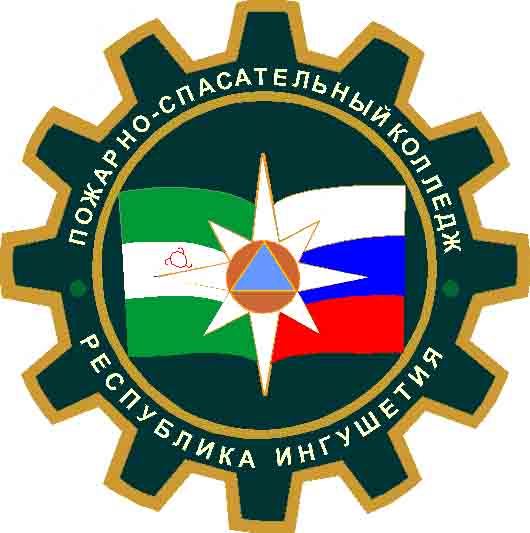 Анализ воспитательной работыза 2017 – 2018 учебный годВоспитательная работа в ГБПОУ «Пожарно-спасательном колледже»  в 2017-2018 учебном году проводилась согласно плану, составленному в начале учебного года и утверждённому директором колледжа.Целью этой работы являлась:Формирование личности будущего высококвалифицированного специалиста, способного творчески осуществлять профессиональную деятельность и адаптироваться к условиям современного общества.Для достижения поставленной цели решались следующие задачи:Создавать условия для адаптации обучающихся: к новым условиям жизни и обучения, развития интереса к выбранной профессии;Формирование коллектива обучающихся;Формировать у обучающихся активную жизненную позицию, включающую в профессиональную и производственную деятельность;Воспитывать у обучающихся правовую грамотность, обучать решению задач правового и гражданского воспитания, связанных с проблемами морального саморазвития и самосовершенствованияОказывать социально – педагогическую помощь обучающимся и их родителям, детям – сиротам и детям, оставшимся без попечения родителей;Воспитывать способность делать свой жизненный выбор и нести за него ответственность.Принципы:1. Индивидуальный подход, всестороннее развитие личности студента через организацию и вовлечение студентов в различные формы учебной, научной, профессиональной и художественной деятельности.2. Принципы гуманности, как признание за каждой личностью право на свободу выбора.3. Принципы демократизма, предполагающие дальнейшее развитие и обновление различных форм самоуправления.Условия решения воспитательных задач:1. Формирование атмосферы, способствующей развитию личности студента.2. Активное участие педагогического коллектива в общественной жизни колледжа.3. Совершенствование имеющихся форм студенческого самоуправления в колледже.Ожидаемые результаты:раскрытие творческого, физического и познавательного потенциала обучающихся, их самореализация и адаптация в социуме и профессиональной среде;формирование социально зрелой личности, обладающей чёткой социальной позицией и умеющей эффективно применять навыки бесконфликтного общения;осознание обучающимися и студентами роли профессионализма, чувства ответственности перед выбранной профессией, специальностью, адаптация в современных условиях;готовность к осмысленной жизни и деятельности.В воспитательной работе колледжа сформирована система социально – значимых традиций и определены приоритетные направления деятельности:Гражданско – правовое и патриотическоеСпортивно – оздоровительное Духовно – нравственноеХудожественно – эстетическоеСотрудничество с родителямиОбщениеТрудОсновной целью современного образования является развитие физически и нравственно здоровой личности, её гражданского потенциала.Именно учреждения образования выступают в качестве центра организации воспитания и создания воспитательной среды во взаимодействии с семьёй и социумом, совмещая в себе кадровые материальные и методические ресурсы.Проанализировав воспитательную работу нашего образовательного коллектива за 2017 – 2018 учебный год необходимо сделать следующие выводы, что в современных условиях воспитательный процесс неизмеримо сложнее учёбы своей многогранностью, потому что в нём переплелись многообразные связи и зависимости – педагогические, психологические, социальные.В современных условиях одним из важнейших приоритетов обновления содержания образования является модернизация и развитие гражданско – правового воспитания. Поэтому педагогический коллектив уделяет особое внимание профилактике правонарушений среди обучающихся и употреблению психоактивных веществ в молодёжной среде.В колледже работает Совет профилактики, в который входят преподаватели, мастера п/о, социальный педагог, зам. директора по УПР. Разработан и утверждён план работы Совета профилактики. В работе по профилактике правонарушений ведётся тесное сотрудничество с ПДН.Анализ воспитательных мероприятий,проведенных  в колледже за 2017 – 2018 учебный год.За истекший учебный год в колледже были проведены следующие мероприятия:День знанийДень УчителяДень здоровьяАрт-профиУдивительные люди  2017 годаНовогодний праздникЗимний день здоровья«Ингушские мадонны» посвященное 8 МартаМероприятие « Мы помним, мы гордимся», посвященное 70-летию Великой ПобедыВесенний день здоровьяВыпускной вечер и мн. др.Сценарии мероприятий разрабатывались исходя из интересов студентов и педагогов. При подготовке учитывались: материально-техническое обеспечение; способности студентов; интересы студентов и преподавателей; приказы о проведении мероприятий.Цель всех мероприятий носила всесторонний характер: воспитательно-развлекательный, спортивно-оздоровительный, научно-познавательный.Приоритетная линия мероприятий – выявление талантливых, артистичных студентов, вовлечение в жизнь колледжа, поощрение активных студентов .Недостатки в работе: 1. Недостаточная методическая обеспеченность воспитательного процесса в виде организации семинаров для педагогического состава по вопросам воспитания студентов;2. Пассивное отношение родителей старших курсов к жизни и обучению своих детей в ОУ, их участию во внеурочной деятельности, ответственности за воспитание обучающихся;3.  Снижение активности в работе самоуправления студентов в группах к концу года; 4. Недостаточность самоанализа своей деятельности, как у преподавателей, так и студентов групп.Исходя из данного анализа, главной целью воспитательной работы на 2018-2019 учебный год является: Совершенствование воспитательной деятельности, способствующей развитию нравственной, физически здоровой личности, способной к творчеству и самоопределению.Задачи:усилить роль семьи в воспитании студентов и привлекать родителей к организации учебно – воспитательного процессаулучшить условия для самореализации личности каждого обучающегося через дальнейшее совершенствование досугапродолжить формирование воспитательной системыналадить работу студенческого  самоуправления, как основы для социальной адаптации и творческого развития обучающихся.План воспитательной работы  на 2018-2019 учебный год.График выпуска ежемесячной газеты «Спасатель»Организатор                                              Часыгов Р.Б.План работы библиотеки на 2018 – 2019 учебный годБиблиотека является структурным подразделением колледжа, осуществляет библиотечно-информационное обеспечение учебного процесса, содержит учебную, учебно-методическую, справочную литературу и периодические издания.  Цель:   способствовать формированию мотивации пользователей к саморазвитию, самообразованию через предоставление необходимых информационных ресурсов, через обеспечение открытого полноценного доступа к информации.  Задачи библиотеки:обеспечение учебно-воспитательного процесса и самообразования путём библиотечно-библиографического и информационного облуживания учащихся и преподавателей;воспитание культурного и гражданского самосознания, помощь в социализации обучающегося, развитии его творческого потенциала;формирование навыков независимого библиотечного пользователя: обучение поиску, отбору и критической оценке информации;совершенствование традиционных и освоение новых библиотечных технологий, формирование комфортной библиотечной среды.пополнить фонд новой художественной и спец. литературой ; В 2018-2019 учебном году предполагается продолжить работу по              следующим  направлениям:Работа с библиотечным фондом.Работа по пропаганде библиотечно-библиографических знаний.Воспитательная работа.Информационная работа. Организация книжно-иллюстративных выставок. Заведующая библиотекой                                                 Акиева М.М.ПЛАН РАБОТЫ СТУДЕНЧЕСКОГО СОВЕТАГБПОУ «Пожарно-спасательного колледжа»на 2018/2019 учебный годЦель:Развитие органов студенческого  самоуправления, с целью создания благоприятных условий для самореализации, самоутверждения, саморазвития каждого студента колледжа. Задачи:Выявление и развитие творческого потенциала  личности студента с учётом его возможностей.Предоставление студентам реальной возможности вместе с администрацией и педагогами участвовать в управлении колледжа.Развитие навыков лидерского поведения, организаторских знаний, умений, навыков коллективной и руководящей деятельности.Председатель ССУ                                                             Мальсагов М.А.ГОСУДАРСТВЕННОЕ БЮДЖЕТНОЕПРОФЕССИОНАЛЬНОЕ ОБРАЗОВАТЕЛЬНОЕ УЧРЕЖДЕНИЕ«ПОЖАРНО-СПАСАТЕЛЬНЫЙ КОЛЛЕДЖ»                                                     «Утверждаю»                                               Директор                                                                               Мархиев М. М.___________                                                                                  «____» ___________ 20____ г.ПЛАН РАБОТЫПЕДАГОГА-ПСИХОЛОГАОрцханова Алихана Муратовича на 2018  – 2019 год.г. Сунжа 2018гПедагог - психолог                                                                                             А.М.Орцханов             «Согласовано»Зам. директора  по ВР Б.У.Льянов    _______________«______»____________20_____г.«УТВЕРЖДАЮ»                                                                                                          Директор ГБПОУ ПСК                                                                 ______  М.М. МархиевПлан спортивно-массовой работыПожарно-спасательного  колледжана 2018-2019 учебный год        Руководитель  физ. воспитания      __________   Дзейтов У.В.ПЛАН РАБОТЫМНОГОФУНКЦИОНАЛЬНОГО ЦЕНТРА ПРИКЛАДНЫХ КВАЛИФИКАЦИЙГБПОУ «ПОЖАРНО-СПАСАТЕЛЬНЫЙ КОЛЛЕДЖ»на 2018/2019 учебный годЦель МФЦПК: обеспечение подготовки, переподготовки и повышения квалификации кадров с учетом актуальных и перспективных потребностей  рынка труда Республики Ингушетия.Работа по содействию трудоустройства выпускниковЦель: Содействие трудоустройству выпускников на предприятиях, организациях и учреждениях Республики Ингушетия и за пределами региона.Заведующий МФЦПК                                               А. В. КоноваловСестринское делоВсего Переходящие Выпуск Примечание I курс6868-II курс6161-III курс68-68Итого19712968СпасательI курс6161-II курс5656-III курс58-58Итого17511758Пожарная безопасностьI курс2828-II курс2727-III курс28-28Итого835528Педагог начальных классовI курс2626-II курс4646-III курс---Итого7272-Правоохранительная деятельностьI курс2020-II курс---III курс---Итого20--Всего547393154Пожарный 75Младшая медицинская сестра по уходу за больным 75Портной50Повар-кондитер 50Закройщик 50Делопроизводитель25Мастер по обработке цифровой информации 25Сварщик 50Итого: человек Штатные педагогические работники, челШтатные педагогические работники, челШтатные педагогические работники, челШтатные педагогические работники, челИмеют квалификационные категории, челИмеют квалификационные категории, челИмеют квалификационные категории, челИмеют квалификационные категории, челИмеют награды, звания, заслуги, чел.Имеют награды, звания, заслуги, чел.Имеют награды, звания, заслуги, чел.Имеют награды, звания, заслуги, чел.штатные преподавателивнутренние совместителивсегоимеют высшее образованиевысшаяперваясоответствие занимаемой должности всего аттестовано государственные отраслевые региональные муниципальные 2017г6076759 (97,3%)7181742 (78%)151352№п/пМероприятия Время проведение Приглашенные Круглый стол на тему «Воспитание молодежи на лучших традициях ингушей»  12 февральЯндиева Ц.Я.Комурзоева Л.А.Мероприятие, посвященное памяти С. Осканова, Герою России 8 февральОсканов С.С.Осканов М.К.Мероприятие, посвящённое депортации ингушского народа21 февраляКодзоев ИсаЯндиев МусаСагов Муса Военно-спортивная игра «Зарница», посвященная Дню защитника отечества 22 февраляУчастие в межрегиональной конференции лучших студенческих проектов февраль«Ингушские мадонны»6 мартаКотиева Насапхан ДаудовнаАмриева Марьям Султановна.Султыгова Захидат Хасановна.Сейнароева Райхант МагомедовнаМартазанова Хьанифа Магомедовна.Дзарахова Зейнап Магомет-ТагировнаДидигова Роза ТагировнаЕвлоевой Розе Магомедовне.Базоркина ЗараМальсагова Зарема Магомедсалиевна.Рагда Ханиева.Круглый стол на тему «Роль и задачи органов ССУ в образовательной организации»13 марта Интеллектуальная игра «Борьба умов»10 апреляОбсуждение по книге «Овод» 13 апреляГ1алг1ай 1адаташ, лучшие традиции ингушей25 апреляМальсагов АхмедЦикл мероприятий посвященных Всемирному Дню здоровья2-6 апреляАрмейское многоборье АпрельМир! Труд! Май!Май День победы 8 маяВыпускной балл 25 июняСейнароева Райхант Магомедовна Евлоевой Розе Магомедовне.№ п/пУчастники.Соревнования/конкурс.Место.Дата и место проведения.1Команда СД 2 курс, руководитель Вышегурова Ф.Я.Республиканский профессиональный конкурс «АРТ-Профи» среди СУЗов Республики.1 место.28.03.2017 г. Сунжа.2Студенты колледжа:МежСУЗовская и межВУЗовская игра в КВН30.04.2017г.ИнГУг.Магас3Акмурзиев Мухарбек,Беков Заур,Беков Зелимхан,Галаев Асхаб,Патиев Рашид, 
Хучбарова АйшетФинал VI Национального чемпионата «Молодые профессионалы» (WorldSkillsRussia)15-21.04.2017г.Г.Москва4Беков Заур З.Саид-Ибрагими С.О. 
Галаев Асхаб АПатиев Рашид МОлимпиада профессионального мастерстваС 19-22.05.2017г.г. Санкт-Петербург5Студенты колледжа:Амаханова Лилиана,Албакова Амина,
Мерешкова Фатима,
Ахильгова Марем,
Барахоева Имана, 
Цечоева РозаВсероссийские соревнования по оказанию первой помощи и психологической поддержки среди студенческих и добровольных отрядов «Человеческий фактор»3 место.г.Пятигорск6Всеросскийский студенческий корпус спасателей РИОткрытые соревнования по многоборью спасателей на Кубок Кавказа.1 место.Джейрах. Июль 2017.7Хамхоев А.Беков З.Саид-Ибрагими С.О.К 25-летию Республики Ингушетия совершили восхождение на Эльбрус (5642м) – самую высокую горную вершину России и Европы.1-10 июля 2017г.8Команда колледжа.Конкурс в Северо-Кавказском молодежном страйкбол-квест «Битва за Кавказ»2 место30 сентября г.Грозный.9Темурзиев АюпСоревнования поКик-боксингу в СКФО1 место16.10.2017гСтаврополь10Добровольная пожарнаяохрана ПСК РИ.Турнир по мини-футболу на кубок Главного Управления МЧС России по Республике Ингушетия.1 местоМагас 14.10.17.11Часыгов Р.Б.,Мальсагов М.А.Всемирный Фестиваль Молодежи и СтудентовСочи. 13.10.-23.10. 2017.12Темурзиев АюпРеспубликанские  соревнования поКик-боксингу1 место22.12.2017г.Ингушетия13Студенты колледжа:Хашиев ИлезЦечоев ГеланиУжахов МагомедРеспубликанская научно-практическая конференция, посвященная Дню энергетики.1. место2. место3. место23.12.2017. г. Малгобек.14Студенты колледжа:Хашиев ИлезЦечоев ГеланиУжахов МагомедРеспубликанская научно-практическая конференция, посвященная Дню энергетики.1. место2. место3. место23.12.2017. г. Малгобек.15Махлоев МагомедРеспубликанский турнир по смешанным боевым единоборствам1 местоМалгобек.16Студенты колледжа:Амаханова Лилиана,Албакова Амина,
Мерешкова Фатима,
Ахильгова Марем,
Барахоева Имана,
Цечоева РозаВсероссийские соревнования по оказанию первой помощи и психологической поддержки среди студенческих и добровольных отрядов «Человеческий фактор»3 место.г.Пятигорск17Пошев ИлезДорога в М-1 «Битва в Назрани», одержал победу над своими оппонентами по единогласному решению судейДворец спорта им. Берда Евлоеваг. Магас18Тангиев Хьусен ВахаевичДзангиев Муса РашидовичЕвлоева Амина ЕлесовнаДзариева Мадина МагомедовнаАхильгова Хяди МагометовнаМежсузовская интеллектуальная игра «Борьба умов»2 местоИнГУ г.Магас19Всероссийский студенческий корпус спасателей колледжа.Благодарственное письмо за активное участие в организации работы общественных наблюдений в рамках Государственной итоговой аттестации в 2017г. На территории Чеченской Республики.Чеченская республика№ п/пНаименование мероприятийДата проведенияОтветственныйСовершенствование и корректировка рабочих программ по специальностям СПО и профессиям в соответствии с ФГОС нового поколенияАвгуст-сентябрь2018 г.Зам. по УПР, методист, преподаватели мастераПроверка готовности к новому учебному году (учебно-методическое обеспечение, программы, учебные кабинеты, мастерские, лаборатории, обеспеченность студентов литературой).Сентябрь-октябрь2018 г.Директор, зам.по УПР, зам. по УМР, методист, преподаватели мастера п/о.Проверка журналов теоретического и производственного обучения.2 раза в семестрДиректор,зам. по УПР,зам. по УМРОрганизация работы факультативов и кружков.1-2 раза в семестр Зам. по УПР,  зам. по УМРПроверка выполнения учебных программ.1-2 раза в семестрЗам. по УМР,зам. по УПР,  методистПроверка ведения документации МО и цикловой комиссии.1-2 раза в семестрЗам. по УМР, зам. по УПР методистПроведение входного контроля студентов I курса.Сентябрь- октябрь 2018г.Зам. по УМР, зам. по УПР преподаватели, председатель ПЦК, методистПроведение административных контрольных работ.1-2 раза в семестрЗам. по УМР,зам по УПР,председатели ПЦК,Проверка реализации плана работы с неуспевающими студентами.1 -2 раза в месяцЗам. по УПР,зам. по УПР,преподаватели.Проведение проверочных работ по производственному обучению.2 раза в семестрДиректор, зам.по УПР, зам.по УМР, мастера п/оКонтроль и анализ производственного обучения в учебных мастерских и на объектах:качество работысоблюдение охраны труда и т/бпосещаемость.в течение учебного годаДиректор,зам. по УПР, зам. по УМРПроверка качества проведения консультаций1-2 раза в неделюЗам. по УМР, Зам. по УПР, методистПроверка документации преподавателей по отслеживанию результатов обученности студентов.1-2 раза в семестрДиректор, зам. по УПР, зам. по УМР, зам. по ВР, преподаватели.Анализ опытно-экспериментальной работы преподавателей и мастеров п/о.в течение учебного годаЗам .по УПР, зам. по УМР, методист, председатели ПЦК, зав. отделениямиПроверка готовности к итоговой и промежуточной аттестации студентов.апрель-май 2018г.Зам.по УПР,зам.по УМР,зав. отделениями.Проверка организации работы преподавателей по применению современных технологийдеятельности.в течение годаЗам.по УПР,зам по УМР, преподаватели, зав. отделениями, методист, преподаватели.Проверка организации и проведения промежуточной и итоговой аттестации2 раза в годЗам по УПР,зам. по УМР, преподаватели.Совершенствование системы управления колледжемСовершенствование системы управления колледжемСовершенствование системы управления колледжемСовершенствование системы управления колледжемЗадача:Формирование эффективной системы управления колледжем в современных социально-экономических условиях. Основные направления:Обеспечение эффективности взаимодействия колледжа с Министерством образования и науки РИ, общественными организациями города и РИ.Развитие студенческого самоуправления колледжа.Компьютеризация системы управления колледжем.Задача:Формирование эффективной системы управления колледжем в современных социально-экономических условиях. Основные направления:Обеспечение эффективности взаимодействия колледжа с Министерством образования и науки РИ, общественными организациями города и РИ.Развитие студенческого самоуправления колледжа.Компьютеризация системы управления колледжем.Задача:Формирование эффективной системы управления колледжем в современных социально-экономических условиях. Основные направления:Обеспечение эффективности взаимодействия колледжа с Министерством образования и науки РИ, общественными организациями города и РИ.Развитие студенческого самоуправления колледжа.Компьютеризация системы управления колледжем.Задача:Формирование эффективной системы управления колледжем в современных социально-экономических условиях. Основные направления:Обеспечение эффективности взаимодействия колледжа с Министерством образования и науки РИ, общественными организациями города и РИ.Развитие студенческого самоуправления колледжа.Компьютеризация системы управления колледжем.1.1.Формирование эффективной системы управления колледжем1.1.Формирование эффективной системы управления колледжем1.1.Формирование эффективной системы управления колледжем1.1.Формирование эффективной системы управления колледжем№МероприятияСрокОтветственныйРазработка программы управления качеством образовательного процесса.В течение годаДиректор, зам. по УПР, зам. по УМР,  методистРазработка процедуры взаимодействия структурных подразделений на основе внедрения единой информационной системы управления колледжемВ течение годаДиректор, зам. по УПР, зам. по УМР, методист,  руководители структурных подразделенийСовершенствование механизма эффективного участия Совета колледжа в управлении колледжем.В течение годаДиректор, зам. председателя Совета колледжа, члены Совета, работодателиОбновление нормативной базы образовательного учреждения, приведение ее в соответствие с требованиями ФГОС. Приведение в соответствие с требованиями ФГОС СПО локальных нормативных актов, регламентирующих деятельность образовательного учреждения, в том числе с учетом требований Федерального закона №83 от 8 мая 2010 г.В течение годаЗам. по УПР, зам. по УМР, заведующие отделениями, методистКорректировка должностных инструкций педагогического состава колледжа, приведенных в соответствие с требованиями ФГОС СПО, новыми квалификационными характеристиками и порядком аттестации педагогических работников государственных и муниципальных образовательных учреждений, утвержденных Приказом Министерства образования и науки от 24.03.10. №209В течение годаЗам. по УПР, зам. по УМР, заведующие отделениями, методистВведение независимых экспертов в состав Государственной аттестационной комиссии.апрель-июньДиректор, зав. отделениями1.2. Развитие кадрового потенциала колледжа в соответствии с современными требованиями к подготовке специалистов1.2. Развитие кадрового потенциала колледжа в соответствии с современными требованиями к подготовке специалистов1.2. Развитие кадрового потенциала колледжа в соответствии с современными требованиями к подготовке специалистов1.2. Развитие кадрового потенциала колледжа в соответствии с современными требованиями к подготовке специалистов№МероприятияСрокОтветственныйПовышение квалификации педагогических кадров (поэтапное по мере внедрения ФГОС)Совершенствование профессионального мастерства педагогических кадров:разработка и утверждение плана работы по аттестации педагогических кадров на соответствие занимаемой должности первую и высшую квалификационную категорию; разработка и утверждение перспективного плана повышения квалификации педагогических кадров колледжа;разработка положения об аттестации педагогических кадров в колледжеВ течение годаСпециалист по кадрам, зам. по УМР, зам. по УПР,  зав. отделениями, методистПривлечение работников производства по профилю реализуемых в колледже специальностей профессиональной подготовки к преподаванию учебных дисциплин и профессиональных модулейВ течение годаДиректор, зам. по УМР, зам. по УПР, зав. отделениями,Оптимизация набора молодых специалистов для преподавательской деятельностиВ течение годаДиректор, зам. по УМР,  зам. по УПР,методист, зав. отделениямиПривлечение к руководству практикой высококвалифицированных специалистов, имеющих практический опыт.В течение годаДиректор, зам. УМР, зам. по УПРзав. отделениямиДиректор, зам. УМР, зам. по УПРзав. отделениямиУчастие инженерно-педагогического состава колледжа в конференциях, семинарах, педагогических чтениях, конкурсах разного уровняВ течение годаДиректор, зам. по УМР, зав. отделениями, председатели ПЦКДиректор, зам. по УМР, зав. отделениями, председатели ПЦК1.3. Социальное партнерство1.3. Социальное партнерство1.3. Социальное партнерство1.3. Социальное партнерство1.3. Социальное партнерство№п/пМероприятияСрокОтветственныйОтветственный1.Заключение договоров о сотрудничестве между предприятиями и колледжемВ течение годаДиректор колледжаДиректор колледжа2.Разработка системы анкетирования по вопросам оценки качества деятельности колледжаВ течение годаЗав. отделениямиЗав. отделениями3.Совершенствование организации производственной (профессиональной) практики. Привлечение к разработке программ практики работодателей.В течение годаЗам. по УПР, зам. по УМРЗам. по УПР, зам. по УМР4.Содействие трудоустройству выпускников путем поиска новых форм работы с работодателями, использования современных информационных технологийВ течение годаСлужба содействия втрудоустройствевыпускниковСлужба содействия втрудоустройствевыпускников1.4. Компьютеризация и информатизация колледжа1.4. Компьютеризация и информатизация колледжа1.4. Компьютеризация и информатизация колледжа1.4. Компьютеризация и информатизация колледжа1.4. Компьютеризация и информатизация колледжа№ п/пМероприятияСрокОтветственныйОтветственный1.Оснащение кабинетов информационных технологий средствами телекоммуникаций и программными продуктами.В течение годаДиректор, зам. по УМР, зам. по УПР, зав. кабинетами информатики, Инженер по ВТДиректор, зам. по УМР, зам. по УПР, зав. кабинетами информатики, Инженер по ВТ2.Обеспечение доступа к Интернету, электронным журналам, внутренней почте, методическим рекомендациям и разработкам, электронным каталогам, электронным учебникам и глоссариям, электронным энциклопедиям по предметным областям и направлениям деятельности, отечественным и мировым информационным сетям, базам знаний и банкам данныхВ течение годаДиректор, инженер по ВТ, зав. библиотекой, зам. по УМР, зам. по УПРзав. отделениямиДиректор, инженер по ВТ, зав. библиотекой, зам. по УМР, зам. по УПРзав. отделениями3.3.Повышение квалификации преподавателей в области информационных технологий.В течение годаЗам. по УМР, зам. по УПР, председатели ПЦК4.4.Мониторинг информатизации, учет, регистрация информационных ресурсов.В течение годаДиректор, инженер по ВТ,зав. кабинетами информатики5.5.Развитие инфраструктуры локальной сети колледжа.В течение годаДиректор, инженер по ВТ,зав. кабинетами информатики6.6.Создание постоянно действующего семинара для преподавателей по внедрению в образовательный процесс информационных и коммуникационных технологий, изучению компьютерной дидактикиВ течение годаДиректор, зав. отделениями,методист7.7.Создание и внедрение в учебный процесс электронных учебно-методических комплексов.В течение годаЗам. по УМР, зам. по УПРзав. отделениями, председатели ПЦК, преподаватели8.8.Внедрение электронной системы «Знак» для оценки качества обученности студентов и учащихсяВ течение годаДиректор, зам. по УМР, зам. по УПР, инженер по ВТ, зав. отделениями9.9.Создание и пополнение медиатекиВ течение годаДиректор, зам. по УМР, зам. по УПР, инженер ВТ, зав. кабинетами информатики,10.10.Модернизация образовательного сайта колледжа. Обеспечение рекламной информации в глобальной сети ИнтернетВ течение годаДиректор, инженер ВТ, зав. кабинетами информатики, председатели ПЦК2. Содержание профессионального образования и организация образовательного процесса.Приоритеты образовательной деятельности:Сохранение высокого уровня профессионального образования выпускников колледжа.Усиление позиций и повышение статуса колледжа в сфере образовательной деятельности на региональном уровне.Развитие материально-технической базы для обеспечения эффективной образовательной деятельности.Задачи:Корректировка профессиональных образовательных программ в соответствии с требованиями ФГОС СПО, потребностями рынка труда, перспективами развития экономики.Совершенствование образовательного процесса, создание условий для гармоничного развития личности.Основные направления:Формирование учебно-методического комплекса (УМК) по всем специальностям и дисциплинам.Внедрение новых технологий и методов обучения (модульное, метод проектов, технология модерации, информационные технологии, деловые игры, имитационные методы обучения).Развитие научно-исследовательской и иной творческой деятельности преподавателей и студентов. Повышение квалификации сотрудников.2. Содержание профессионального образования и организация образовательного процесса.Приоритеты образовательной деятельности:Сохранение высокого уровня профессионального образования выпускников колледжа.Усиление позиций и повышение статуса колледжа в сфере образовательной деятельности на региональном уровне.Развитие материально-технической базы для обеспечения эффективной образовательной деятельности.Задачи:Корректировка профессиональных образовательных программ в соответствии с требованиями ФГОС СПО, потребностями рынка труда, перспективами развития экономики.Совершенствование образовательного процесса, создание условий для гармоничного развития личности.Основные направления:Формирование учебно-методического комплекса (УМК) по всем специальностям и дисциплинам.Внедрение новых технологий и методов обучения (модульное, метод проектов, технология модерации, информационные технологии, деловые игры, имитационные методы обучения).Развитие научно-исследовательской и иной творческой деятельности преподавателей и студентов. Повышение квалификации сотрудников.2. Содержание профессионального образования и организация образовательного процесса.Приоритеты образовательной деятельности:Сохранение высокого уровня профессионального образования выпускников колледжа.Усиление позиций и повышение статуса колледжа в сфере образовательной деятельности на региональном уровне.Развитие материально-технической базы для обеспечения эффективной образовательной деятельности.Задачи:Корректировка профессиональных образовательных программ в соответствии с требованиями ФГОС СПО, потребностями рынка труда, перспективами развития экономики.Совершенствование образовательного процесса, создание условий для гармоничного развития личности.Основные направления:Формирование учебно-методического комплекса (УМК) по всем специальностям и дисциплинам.Внедрение новых технологий и методов обучения (модульное, метод проектов, технология модерации, информационные технологии, деловые игры, имитационные методы обучения).Развитие научно-исследовательской и иной творческой деятельности преподавателей и студентов. Повышение квалификации сотрудников.2. Содержание профессионального образования и организация образовательного процесса.Приоритеты образовательной деятельности:Сохранение высокого уровня профессионального образования выпускников колледжа.Усиление позиций и повышение статуса колледжа в сфере образовательной деятельности на региональном уровне.Развитие материально-технической базы для обеспечения эффективной образовательной деятельности.Задачи:Корректировка профессиональных образовательных программ в соответствии с требованиями ФГОС СПО, потребностями рынка труда, перспективами развития экономики.Совершенствование образовательного процесса, создание условий для гармоничного развития личности.Основные направления:Формирование учебно-методического комплекса (УМК) по всем специальностям и дисциплинам.Внедрение новых технологий и методов обучения (модульное, метод проектов, технология модерации, информационные технологии, деловые игры, имитационные методы обучения).Развитие научно-исследовательской и иной творческой деятельности преподавателей и студентов. Повышение квалификации сотрудников.2. Содержание профессионального образования и организация образовательного процесса.Приоритеты образовательной деятельности:Сохранение высокого уровня профессионального образования выпускников колледжа.Усиление позиций и повышение статуса колледжа в сфере образовательной деятельности на региональном уровне.Развитие материально-технической базы для обеспечения эффективной образовательной деятельности.Задачи:Корректировка профессиональных образовательных программ в соответствии с требованиями ФГОС СПО, потребностями рынка труда, перспективами развития экономики.Совершенствование образовательного процесса, создание условий для гармоничного развития личности.Основные направления:Формирование учебно-методического комплекса (УМК) по всем специальностям и дисциплинам.Внедрение новых технологий и методов обучения (модульное, метод проектов, технология модерации, информационные технологии, деловые игры, имитационные методы обучения).Развитие научно-исследовательской и иной творческой деятельности преподавателей и студентов. Повышение квалификации сотрудников.2.1. Реализация содержания образования в соответствии с ФГОС СПО. Определение необходимых изменений в способах и организационных механизмах контроля образовательного процесса и оценки его результатов2.1. Реализация содержания образования в соответствии с ФГОС СПО. Определение необходимых изменений в способах и организационных механизмах контроля образовательного процесса и оценки его результатов2.1. Реализация содержания образования в соответствии с ФГОС СПО. Определение необходимых изменений в способах и организационных механизмах контроля образовательного процесса и оценки его результатов2.1. Реализация содержания образования в соответствии с ФГОС СПО. Определение необходимых изменений в способах и организационных механизмах контроля образовательного процесса и оценки его результатов2.1. Реализация содержания образования в соответствии с ФГОС СПО. Определение необходимых изменений в способах и организационных механизмах контроля образовательного процесса и оценки его результатов2.1.1. Организация образовательного процесса2.1.1. Организация образовательного процесса2.1.1. Организация образовательного процесса2.1.1. Организация образовательного процесса2.1.1. Организация образовательного процесса№ п/пМероприятияМероприятияСрокОтветственный Корректировка учебных планов и рабочих программ в соответствии с ФГОСКорректировка учебных планов и рабочих программ в соответствии с ФГОСАвгустСентябрьЗам. по УМР,  зам. по УПР, зам директора по ВР, заведующие отделениями, методистРаспределение и утверждение педагогической нагрузки на 2018-19 учебный годРаспределение и утверждение педагогической нагрузки на 2018-19 учебный годАвгустДиректор, зам. по НМР, Зам. по УПР,зам. по УМРАнализ предложений работодателей с целью изучения требований рынка труда к выпускнику и разработка рабочих профессиональных образовательных программ в соответствии с ФГОСАнализ предложений работодателей с целью изучения требований рынка труда к выпускнику и разработка рабочих профессиональных образовательных программ в соответствии с ФГОССентябрьЗам. по УМР, зам. по УПР, зам директора по ВР, заведующие отделениями, методист, пред. ПЦКЗаключение долгосрочных договоров о сотрудничестве с подразделениями МЧС РИ  по подготовке профильных специалистов, по профессиональной переподготовке, повышению квалификации работников: подготовка программ, согласованных с предприятиями, создание методического обеспечения, использование современных технологий обученияЗаключение долгосрочных договоров о сотрудничестве с подразделениями МЧС РИ  по подготовке профильных специалистов, по профессиональной переподготовке, повышению квалификации работников: подготовка программ, согласованных с предприятиями, создание методического обеспечения, использование современных технологий обученияАвгуст-сентябрьДиректор, зам. по УМР, зам по УПР,Осуществление интеграции с образовательными учреждениями высшего уровня образования:Ингушский государственный университетОсуществление интеграции с образовательными учреждениями высшего уровня образования:Ингушский государственный университетВ течение годаДиректор, зам. по НМР Актуализация содержания учебных дисциплин и профессиональных модулей с учетом требований работодателей и ФГОСАктуализация содержания учебных дисциплин и профессиональных модулей с учетом требований работодателей и ФГОССентябрь-октябрьЗам. по УМР, зам. по УПР, Зам. по ВР, методист, заведующие отделениями, пред. ПЦК, преподавателиРазработка графика внутреннего контроля колледжаРазработка графика внутреннего контроля колледжаОктябрьЗам. по УМР, зам. по УПР, зам. по ВР, методистРазработка учебных графиков для всех специальностей и профессии в соответствии с требованиями ФГОСРазработка учебных графиков для всех специальностей и профессии в соответствии с требованиями ФГОСОктябрь-ноябрьЗам. по УМР, зам. по УПР, Зам. по ВР, методист,заведующиеотделениямиСовершенствование организации образовательного процесса и его методического обеспечения в соответствии с ФГОС нового поколенияСовершенствование организации образовательного процесса и его методического обеспечения в соответствии с ФГОС нового поколенияВ течение годаЗам. по УМР, зам. по УПР, зам. по ВР, методист, заведующие отделениями, пред. ПЦК, преподавателиКонтроль учебного процесса и качества проведения занятийКонтроль учебного процесса и качества проведения занятийВ течение годаЗам. по УМР, зам. по УПР, Зам. по ВР, методист, заведующие отделениямиКонтроль качества освоения учебных дисциплин и профессиональных модулейВ течение годаЗам. по УМР, зам. по УПР, зав.отделениямиКонтроль и составление отчета о выполнении педагогической нагрузкиЕжемесячноЗам. по УМР, зам. по УПР,  заведующие отделениямиКонтроль за посещаемостью занятийВ течение годаЗам. по УМР, зам. по УПР, заведующиеотделениямиРабота с неуспевающимиВ течение годаЗам. по УМР, зам. по УПР, зам. по ВР, заведующие отделениями, преподавателиОрганизация проведения предметных олимпиад в колледже.В течение годаПредседатели ПЦК, преподавателиОсуществление контроля за проведением внеаудиторной самостоятельной работы студентовВ течение годаЗам. по УМР, зам. по УПР, методист, заведующие отделениями, пред. ПЦКСовершенствование методики проведения учебных занятий, системы контроля и оценки знаний с целью повышения результативности процесса обучения в соответствии с ФГОС СПОВ течение годаЗам. по УМР, зам. по УПР, зам. по ВР, методист, заведующиеотделениямиПосещение занятий, организация взаимного посещения занятий преподавателями колледжаВ течение годаЗам. по УМР, зам. по УПР, зам. по ВР, методист, заведующие отделениямиОрганизация проведения промежуточной и итоговой аттестации согласно требованиям ФГОС СПОПо расписаниюЗам. по УМР, зам. по УПР, зам. по ВР, методист, заведующие отделениямиОрганизация проведения экзаменов (квалификационных) по профессиональным модулямПо расписаниюЗам. по УМР, зам. по УПР, зам. по ВР, методист, заведующие отделениямиОрганизация выполнения курсовых и дипломных работСогласно уч. планаЗам. по УМР,  зам. по УПР,заведующиеотделениями,преподавателиПроведение педагогических советов по итогам промежуточной аттестации обучающихсядекабрь;апрель-майДиректор, зам. по НМР,зам. по УМР, зам. по УПР, зам. по ВР, методист, заведующие отделениямиАнализ организации образовательного процесса за 2018-19 учебный годИюньЗам. по УПР, зам. по УМР,  методист, заведующие отделениями, пред. ПЦКОбеспечение доступности участникам образовательного процесса к информационным источникам библиотечного фонда: печатные и электронные издания основной и дополнительной учебной литературы. Комплектация библиотеки согласно требованиям: п.7.16 ФГОС СПОВ течение годаЗам. по НМР, зам. по УМР, зам. по УПР, методист, зав. отделениями, пред. ПЦК, преподавателиСоздание электронной библиотеки программ по профессии и специальностям СПОВ течение годаЗам. по НМР, зам. по УПР, зам. по УМР,  методист, зав. отделениями, пред. ПЦК, преподавателиОрганизация и проведение учебной и производственной практикВ течение годаЗам. по УПР, зам. по УМРРазработка и внедрение рекомендаций по организации и проведению промежуточной и итоговой аттестации, позволяющих любому участнику образовательного процесса (студенту, колледжу, работодателю) оценить качество приобретаемых компетенций, интенсивность и результативность учебного процессаВ течение годаЗам. по УМР, зам. по УПР, методист, зав. отделениями, пред. ПЦК, преподавателиПривлечение работодателей к процедуре оценки качества подготовки выпускников и разработка совместного плана мероприятий по этому направлениюВ течение годаЗам. по УМР, зам. по УПР, методист, зав. отделениями№ п/пНаименование мероприятийНаименование мероприятийНаименование мероприятийОтветственный исполнительАвгустАвгустАвгустАвгустАвгустАдминистративное совещаниеАдминистративное совещаниеАдминистративное совещаниеМархиев М.М.Педагогический советПедагогический советПедагогический советЛьянов Б.У.Оперативные совещания с преподавателями и мастерами производственного обученияОперативные совещания с преподавателями и мастерами производственного обученияОперативные совещания с преподавателями и мастерами производственного обученияМамилова А.М.Шаухалов А.Б.Заседание цикловых комиссийЗаседание цикловых комиссийЗаседание цикловых комиссийПредседатели ЦКУточнение педагогической педнагрузки преподавателей для тарификации на новый учебный годУточнение педагогической педнагрузки преподавателей для тарификации на новый учебный годУточнение педагогической педнагрузки преподавателей для тарификации на новый учебный годМамилова А.М.Шаухалов А.Б.Утверждение плана работы педагогического совета и плана работы колледжа на 2018 -2019 учебный годУтверждение плана работы педагогического совета и плана работы колледжа на 2018 -2019 учебный годУтверждение плана работы педагогического совета и плана работы колледжа на 2018 -2019 учебный годМархиев М.М.Льянов Б.У.СентябрьСентябрьСентябрьСентябрьСентябрьЗаседание совета профилактикиЗаседание совета профилактикиЗаседание совета профилактикиКоновалов А.В.Составление приказов о назначении кураторов групп и старост группСоставление приказов о назначении кураторов групп и старост группСоставление приказов о назначении кураторов групп и старост группМамилова А.М.Шаухалов А.Б.
Часыгов Р.Б.Оперативные совещания с преподавателями и мастерами производственного обученияОперативные совещания с преподавателями и мастерами производственного обученияОперативные совещания с преподавателями и мастерами производственного обученияАдминистрация Закрепление преподавателей за кабинетами и лабораториямиЗакрепление преподавателей за кабинетами и лабораториямиЗакрепление преподавателей за кабинетами и лабораториямиМамилова А.М.Шаухалов А.Б.Написать приказ о составе стипендиальной комиссииНаписать приказ о составе стипендиальной комиссииНаписать приказ о составе стипендиальной комиссииМархиев М.М.Организация работы по разработке рабочих программ учебных дисциплин и профессиональных модулей по специальностям в соответствии с ФГОСОрганизация работы по разработке рабочих программ учебных дисциплин и профессиональных модулей по специальностям в соответствии с ФГОСОрганизация работы по разработке рабочих программ учебных дисциплин и профессиональных модулей по специальностям в соответствии с ФГОСМамилова А.М.Шаухалов А.Б.Организация работы по разработке рабочих программ учебных и производственных практики по специальностям в соответствии с ФГОСОрганизация работы по разработке рабочих программ учебных и производственных практики по специальностям в соответствии с ФГОСОрганизация работы по разработке рабочих программ учебных и производственных практики по специальностям в соответствии с ФГОСМамилова А.М.Шаухалов А.Б.Разработка плана методической работы колледжа на учебный годРазработка плана методической работы колледжа на учебный годРазработка плана методической работы колледжа на учебный годКартоева З.И.Разработка  плана заместителей директора по учебной работеРазработка  плана заместителей директора по учебной работеРазработка  плана заместителей директора по учебной работеМамилова А.М.Шаухалов А.Б.Утверждение календарно-тематических планов и рабочих программ учебных дисциплинУтверждение календарно-тематических планов и рабочих программ учебных дисциплинУтверждение календарно-тематических планов и рабочих программ учебных дисциплинМамилова А.М.Шаухалов А.Б.Разработка  плана заместителя директора по производственному обучениюРазработка  плана заместителя директора по производственному обучениюРазработка  плана заместителя директора по производственному обучениюМамилова А.М.Шаухалов А.Б.Разработка плана заместителя директора по воспитательной работеРазработка плана заместителя директора по воспитательной работеРазработка плана заместителя директора по воспитательной работеЧасыгов Р.Б.Заседание цикловых комиссийЗаседание цикловых комиссийЗаседание цикловых комиссийПредседатель ЦКУтверждение рабочих программ и методических рекомендаций по учебным и производственным практикамУтверждение рабочих программ и методических рекомендаций по учебным и производственным практикамУтверждение рабочих программ и методических рекомендаций по учебным и производственным практикамШаухалов А.Б.ОктябрьОктябрьОктябрьОктябрьОктябрьОперативные совещания с преподавателями и мастерами производственного обученияОперативные совещания с преподавателями и мастерами производственного обученияАдминистрация Администрация Классные часыКлассные часыКураторы групп Кураторы групп Административные совещания Административные совещания Мархиев М.М.Мархиев М.М.Заседания цикловых комиссийЗаседания цикловых комиссийПредседатели ЦК Председатели ЦК Составление форм статистической отчетности СПО-1Составление форм статистической отчетности СПО-1Мамилова А.М.Мамилова А.М.Заседание стипендиальной комиссииЗаседание стипендиальной комиссииМархиев М.М.Мархиев М.М.Организация и проведение субботниковОрганизация и проведение субботниковАдминистрацияАдминистрацияСотрудничество с ЦЗН, САМ по вопросам временного трудоустройства студентовСотрудничество с ЦЗН, САМ по вопросам временного трудоустройства студентовКоновалов А.В. Коновалов А.В. Единый классный час по основам правовых знаний: - Моральная и юридическая ответственность за ДТПЕдиный классный час по основам правовых знаний: - Моральная и юридическая ответственность за ДТПЧасыгов Р.Б.Руководители группЧасыгов Р.Б.Руководители группНоябрьНоябрьНоябрьНоябрьНоябрьОперативные совещания с преподавателями и мастерами производственного обученияОперативные совещания с преподавателями и мастерами производственного обученияАдминистрация Администрация Классные часы Классные часы Кураторы групп Кураторы групп Административные совещанияАдминистративные совещанияМархиев М.М.Мархиев М.М.Заседания цикловых комиссийЗаседания цикловых комиссийПредседатели ЦКПредседатели ЦКПодготовка документации и организация работы государственных аттестационных комиссией ( составление и утверждение председателей и членов ГАК, составление Программ ГИА, отчетов ГАК)Подготовка документации и организация работы государственных аттестационных комиссией ( составление и утверждение председателей и членов ГАК, составление Программ ГИА, отчетов ГАК)Председатели ЦК Мамилова А.М.Шаухалов А.Б.Председатели ЦК Мамилова А.М.Шаухалов А.Б.Заседание стипендиальной комиссии Заседание стипендиальной комиссии Мамилова А.М.Мамилова А.М.Заказ бланков документов государственного образца об уровне образования (дипломов СПО, НПО) Заказ бланков документов государственного образца об уровне образования (дипломов СПО, НПО) Мамилова А.М.Мамилова А.М.Единый классный час по основам правовых знаний: Борьба с коррупцией в России и Ингушетии Единый классный час по основам правовых знаний: Борьба с коррупцией в России и Ингушетии Часыгов Р.Б.Кураторы групп Часыгов Р.Б.Кураторы групп Классный час « Вхождение Крыма и Севастополя в состав России»Классный час « Вхождение Крыма и Севастополя в состав России»Преподаватели историиПреподаватели историиОформление выставки «Чтобы не было беды» (борьба с табакокурением, пьянством, наркоманией) Оформление выставки «Чтобы не было беды» (борьба с табакокурением, пьянством, наркоманией) Кураторы группКураторы группВыставка, посвященная дню материВыставка, посвященная дню материЧасыгов Р.Б.Часыгов Р.Б.ДекабрьДекабрьДекабрьДекабрьДекабрьОперативные совещание с преподавателями и мастерами производственного обученияМамилова А.М.Шаухалов А.Б.Мамилова А.М.Шаухалов А.Б.Классные часыКураторы группКураторы группАдминистративные совещания Мархиев М.М.Мархиев М.М.Заседания цикловых комиссийПредседатели ЦКПредседатели ЦКПедагогический советЛьянов Б.У.Льянов Б.У.Проведение собраний со старостами учебных групп с обсуждением вопросов академической успеваемости и посещаемости студентовКураторы и старосты группКураторы и старосты групп« Есть такая профессия защищать Родину» (встреча с работниками военкомата и защитниками Отечества) Часыгов Р.Б.Кураторы группЧасыгов Р.Б.Кураторы группВыставка: « Символы Ингушетии»  к 27-летию республики Кураторы групп Кураторы групп ЯнварьЯнварьЯнварьЯнварьЯнварьОперативные совещание с преподавателями и мастерами производственного обученияМамилова А.М.Шаухалов А.Б.Мамилова А.М.Шаухалов А.Б.Классные часыКураторы группКураторы группАдминистративные совещания Мархиев М.М.Мархиев М.М.Заседания цикловых комиссийПредседатели ЦКПредседатели ЦКФевральФевральФевральФевральФевральОперативные совещание с преподавателями и мастерами производственного обученияМамилова А.М.Шаухалов А.Б.Мамилова А.М.Шаухалов А.Б.Классные часыКураторы группКураторы группАдминистративные совещания Мархиев М.М.Мархиев М.М.Заседания цикловых комиссийПредседатели ЦКПредседатели ЦКЗаседание стипендиальной комиссии Мамилова А.М.Мамилова А.М.Анализ успеваемости студентов по итогам сессий Мамилова А.М.
Шаухалов А.Б.Мамилова А.М.
Шаухалов А.Б.Единый классный час по основам правовых знаний: - О проявлениях экстремизма в молодежной среде Часыгов Р.Б.Кураторы группЧасыгов Р.Б.Кураторы группМероприятия ко Дню защитника Отечества:-Тематический классный час- Оформление поздравительных открыток- выпуск газеты « Я служу России» -Соревнования, посвященные Дню защитника Отечества Часыгов Р.Б.
Руководитель физвоспитания,Кураторы группЧасыгов Р.Б.
Руководитель физвоспитания,Кураторы группВыставка» « 14 февраля – день Святого Валентина»Мастер класс ко Дню Святого Валентина (открытка)Часыгов Р.Б.Часыгов Р.Б.МартМартМартМартМартОперативные совещание с преподавателями и мастерами производственного обученияМамилова А.М.Шаухалов А.Б.Мамилова А.М.Шаухалов А.Б.Классные часыКураторы группКураторы группАдминистративные совещания Мархиев М.М.Мархиев М.М.Заседания цикловых комиссийПредседатели ЦКПредседатели ЦКПроведение конференции студентов по итогам практикиШаухалов А.Б.Руководители группШаухалов А.Б.Руководители группПоказ фильма «Сталинград»Преподаватели истории и праваПреподаватели истории и праваУчастие в Дне ПризывникаКураторы группКураторы группБлок мероприятий к 74-летию Победы в Великой Отечественной войнеЗам.директора по ВРЗам.директора по ВРАпрельАпрельАпрельАпрельАпрельОперативные совещание с преподавателями и мастерами производственного обученияМамилова А.М.Шаухалов А.Б.Мамилова А.М.Шаухалов А.Б.Классные часыКураторы группКураторы группАдминистративные совещания Мархиев М.М.Мархиев М.М.Заседания цикловых комиссийПредседатели ЦКПредседатели ЦКПроведение собраний со старостами учебных групп с обсуждением вопросов академической  успеваемости и посещаемости студентов Кураторы и старосты групп Кураторы и старосты групп Профилактическая игра САМ с элементами  правого воспитания « Чтобы достойно жить»Часыгов Р.Б.Кураторы группЧасыгов Р.Б.Кураторы группОформление тематической  папки « Мы за здоровый образ жизни»Часыгов Р.Б.Часыгов Р.Б.МайМайМайМайМайОперативные совещание с преподавателями и мастерами производственного обученияМамилова А.М.Шаухалов А.Б.Мамилова А.М.Шаухалов А.Б.Классные часыКураторы группКураторы группАдминистративные совещания Мархиев М.М.Мархиев М.М.Заседания цикловых комиссийПредседатели ЦКПредседатели ЦКЗаседание стипендиальной комиссии Мамилова А.М.Мамилова А.М.Организация и проведение субботников Администрация Администрация Выставка, посвященная дню семьи «Счастлив тот, кто счастлив у себя дома»Часыгов Р.Б.Руководители группЧасыгов Р.Б.Руководители группПоделка «Букет» к ярмарке на «День семьи»Часыгов Р.Б.Часыгов Р.Б.Мониторинг методической деятельности ЦК Картоева З.И.Картоева З.И.ИюньИюньИюньИюньИюньОперативные совещание с преподавателями и мастерами производственного обученияМамилова А.М.Шаухалов А.Б.Мамилова А.М.Шаухалов А.Б.Классные часыКураторы группКураторы группАдминистративные совещания Мархиев М.М.Мархиев М.М.Заседания цикловых комиссийПредседатели ЦКПредседатели ЦКЦеремония торжественного вручения дипломовЧасыгов Р.Б.Мамилова А.М.Шаухалов А.Б.Часыгов Р.Б.Мамилова А.М.Шаухалов А.Б.Педагогический советЛьянов Б.У.Льянов Б.У.Сотрудничество с ЦЗН, САМ по вопросам трудоустройства студентовКоновалов А.В. Коновалов А.В. Тема: Планирование работы на новый учебный год. Представление новых преподавателей и работников учреждения.Особенности приема в колледж 2018 г. Выполнение контрольных цифр приема.Основные направления деятельности коллектива в новом учебном году.О готовности образовательного учреждения к новому учебному году.О проведении дня знаний.Август 2018 гМамилова А.М.Льянова Б.У.Мархиев М.М.Часыгов Р.Б.Тема: Реализация системно-деятельностного подхода в образовательном пространствеСистемно-деятельностный подход в учебном процессеСистемно-деятельностный подход в учебно-производственном процессеСистемно-деятельностный подход в учебно-воспитательном процессе Выполнение решений педагогического советаНоябрь 2018 гЛьянов Б.У.Мамилова А.М.Шаухалов А.Б.Часыгов Р.Б.Тема: Возможность образовательной среды колледжа для социально-профессионального становления будущего специалиста.Анализ уровня обученности по дисциплинам теоретического обучения за I полугодие 2018-2019 учебного годаАнализ уровня обученности по учебной и производственной практике за I полугодие 2018-2019 учебного годаАнализ методической работы за I полугодие 2018-2019 учебного годаАнализ воспитательной работы за I полугодие 2018-2019 учебного годаЯнварь 2019 гМамилова А.М.Шаухалов А. Б.Картоева З.И.Часыгов Р.Б.Тема: Демонстрационный экзамен, как форма государственной итоговой аттестацииОрганизация и проведение демонстрационного экзамена по стандартам Ворлдскиллс Россия.Подготовка обучающихся к сдаче демонстрационного экзамена по стандартам Ворлдскиллс Россия.Методическое обеспечение преподавателей к сдаче демонстрационного экзаменаВыполнение решений педагогического совета Апрель 2019 г Шаухалов А.Б.Преподватели дисциплин профессионального циклаКартоева З.И.Тема: Итоги образовательной и педагогической деятельности за 2018-2019 учебный годИтоги работы педагогического коллектива за 2018-2019 учебный годАнализ и итоги выпуска учебных групп и переводного контингентаАнализ образовательного уровня студентов колледжа за 2018-2019 учебный годАнализ воспитательной работы за 2018-2019 учебный годАнализ учебно-методической работы за 2018-2019 учебный годИюнь 2019 гЛьянов Б.У.Мамилова А.М.Шаухалов А.Б.Часыгов Р.Б.Картоева З.И.№ п/пСодержание проверокСроки проведенияответственные1Организационные вопросы начала учебного годаСентябрь-октябрьЛьянов Б.У.1Организация горячего питания в колледжеСентябрь-октябрьЛьянов Б.У.1Организация проведения инструктажа по технике безопасности и охране трудаСентябрь-октябрьЛьянов Б.У.2Организация внеаудиторной работы (работа кружков, клубов, секций)октябрьЛьянов Б.У.2Организация деятельности по стажировкам мастеров п/о на базах работодателейоктябрьЛьянов Б.У.2Организация деятельности центра содействия трудоустройствуоктябрьЛьянов Б.У.3Организация работы по реализации дополнительных образовательных услуг. Отчет об утвержденных программах по краткосрочному  обучениюноябрьМамилова А.М.Точиев М.М.3Организация воспитательной работы в группахноябрьМамилова А.М.Точиев М.М.3Анализ работы библиотеки колледжаноябрьМамилова А.М.Точиев М.М.3Эффективность работы психологаноябрьМамилова А.М.Точиев М.М.3Готовность колледжа к работе в зимних условияхноябрьМамилова А.М.Точиев М.М.4Состояние организации методической работы, эффективность работы школы молодого педагогадекабрьШаухалов А.Б.4Предварительные итоги успеваемости за полугодие: индивидуальная работа с обучающимисядекабрьШаухалов А.Б.4Анализ выполнения производственного обучения за первое полугодие декабрьШаухалов А.Б.5Грамотная организация воспитательной работы в колледже залог успеха учебно-воспитательного процессаянварьШаухалов А.Б.Льянов Б.У.Часыгов Р.Б.Мамилова А.М.5Работа МО по организации контроля выполнения учебных программянварьШаухалов А.Б.Льянов Б.У.Часыгов Р.Б.Мамилова А.М.5Состояние кружковой работы в колледже:Физкультурно-массовая работаПрофильные кружкиИнтеллектуальные кружкиПредметные кружкиянварьШаухалов А.Б.Льянов Б.У.Часыгов Р.Б.Мамилова А.М.6Деятельность спортивно-оздоровительной работыфевральЛьянов Б.У. (СД)ТочиевМ.М. (ЗЧС), Гадаборшев М.Б. (ПБ), Мамилова А.М. (ПНО)ПЦК: Юсупов Х.И., Арчхоев Р.С. 6Анализ использования информационных ресурсов, работа сайта колледжафевральЛьянов Б.У. (СД)ТочиевМ.М. (ЗЧС), Гадаборшев М.Б. (ПБ), Мамилова А.М. (ПНО)ПЦК: Юсупов Х.И., Арчхоев Р.С. 6Анализ работы по оснащению кабинетов и лабораторий оборудованиемфевральЛьянов Б.У. (СД)ТочиевМ.М. (ЗЧС), Гадаборшев М.Б. (ПБ), Мамилова А.М. (ПНО)ПЦК: Юсупов Х.И., Арчхоев Р.С. 6Проверка состояния организации практической части учебной программыфевральЛьянов Б.У. (СД)ТочиевМ.М. (ЗЧС), Гадаборшев М.Б. (ПБ), Мамилова А.М. (ПНО)ПЦК: Юсупов Х.И., Арчхоев Р.С. 6Состояние классных и производственных журналовфевральЛьянов Б.У. (СД)ТочиевМ.М. (ЗЧС), Гадаборшев М.Б. (ПБ), Мамилова А.М. (ПНО)ПЦК: Юсупов Х.И., Арчхоев Р.С. 6Проверка работы мастеров производственного обученияфевральЛьянов Б.У. (СД)ТочиевМ.М. (ЗЧС), Гадаборшев М.Б. (ПБ), Мамилова А.М. (ПНО)ПЦК: Юсупов Х.И., Арчхоев Р.С. 7Качество организации индивидуальной работы преподавателей по индивидуальной методической темемартМетодист, Мамилова А.М.7Состояние работы цикловых комиссий по успешному внедрению ФГОСмартМетодист, Мамилова А.М.7Состояние работы МФЦПКмартМетодист, Мамилова А.М.8Организация работы по санитарно-профилактической работе (подготовка к оформлению двора)март-апрельАдминистрация 9Посещение уроков и практических занятий по графику В течение годаАдминистрация11Административные срезы знаний по всем направлениям подготовки специалистов2 раза в год ноябрь-мартЗам. директора, методкабинет 12Организация профориентационной работы в школах районаапрель12Организация работы по трудоустройству выпускниковапрель13Степень готовности студентов и учащихся к промежуточной аттестациимай13Организация работы с детьми, относящихся к категории сирот, детьми, оставшимися без попечения родителей.май13Организация профориентационной  работы в школах районамай14Организация и успешное проведение учебной и производственной практикидекабрь-майАдминистрация15Смотр учебно-методической работыиюнь15Организация профориентационной работы в школах районаиюнь15Организация работы приемной комиссии колледжаиюньМероприятияСрокиСрокиОтветственный1. Методическое обеспечение профессионального образования1. Методическое обеспечение профессионального образования1. Методическое обеспечение профессионального образования1. Методическое обеспечение профессионального образования1.1  Методическое обеспечение внедрения в учебный процесс ФГОС третьего поколения1.1  Методическое обеспечение внедрения в учебный процесс ФГОС третьего поколения1.1  Методическое обеспечение внедрения в учебный процесс ФГОС третьего поколения1.1  Методическое обеспечение внедрения в учебный процесс ФГОС третьего поколенияАнализ работы за прошедший учебный год и составление плана методической работы на 2017-2018 учебный год.Август-снтябрь 2018 Август-снтябрь 2018 Зам. по УМР,  зам. по УПР, методист, зав. отдел., пред. ПЦК, преподавателиКорректировка комплектов  оценочных средств по дисциплинам и профессиональным модулям в соответствии  с образовательными  стандартами нового поколенияВ течение годаВ течение годаПредседатели ПЦКПроведение коррекции и утверждение календарно-тематических планов по дисциплинам.Август 2016Январь 2017Август 2016Январь 2017Заместители директоровПроведение индивидуальных и коллективных консультаций для преподавателей по различным темам:Сентябрь 2016- март 2017 Сентябрь 2016- март 2017 Зам. по УМР, методист1.2. Создание условий для повышения качества профессионального образования1.2. Создание условий для повышения качества профессионального образования1.2. Создание условий для повышения качества профессионального образования1.2. Создание условий для повышения качества профессионального образованияСоздание информационной базы данных  подготовленных УМК по дисциплинам, учебным модулям.В течение годаВ течение годаМетодист, председатели ПЦКФормирование информационно-педагогического банка достижений передового опыта В течение годаВ течение годаЗам. по УМР,  зам. по УПР, методист, зав. отдел., пред. ПЦК, преподавателиПодготовка к аккредитации специальности «Сестринское дело» Март-май 2019 г. Март-май 2019 г.Зам. директора по УМРУвеличение числа открытых уроков и мероприятий с использованием  компьютерных технологий. В течение годаВ течение годаМетодист,  зав. отделениями, пред. ПЦК, преподавателиПодготовка  материалов для проведения срезовых контрольных работ по дисциплинам и междисциплинарным курсам для самообследованияСентябрь 2018 г.,Май 2019Сентябрь 2018 г.,Май 2019Зам. по УМР,  зам. по УПР, методист, зав. отделениями, пред. ПЦК, преподавателиОформление учебных кабинетов в соответствии с современными требованиями к организации учебного процесса. Проведение смотра – конкурса кабинетов.В течение года, сентябрь – октябрь 2018 г.В течение года, сентябрь – октябрь 2018 г.преподаватели2. Совершенствование содержания, форм, методов и  средств  обучения2. Совершенствование содержания, форм, методов и  средств  обучения2. Совершенствование содержания, форм, методов и  средств  обучения2. Совершенствование содержания, форм, методов и  средств  обученияОрганизация и проведение предметных недель По планам ПЦКПо планам ПЦКЗам. по УМР,  зам. по УПР, методист, зав. отделениями, пред. ПЦК, преподавателиОрганизация индивидуальной методической работы педагогов по теме самообразования.В течение годаВ течение годаМетодист, председатели ПСК3.Повышение профессионального мастерства педагогов. Работа с педагогическими кадрами3.Повышение профессионального мастерства педагогов. Работа с педагогическими кадрами3.Повышение профессионального мастерства педагогов. Работа с педагогическими кадрами3.Повышение профессионального мастерства педагогов. Работа с педагогическими кадрами3.1 Повышение  уровня владения  профессиональными компетенциями3.1 Повышение  уровня владения  профессиональными компетенциями3.1 Повышение  уровня владения  профессиональными компетенциями3.1 Повышение  уровня владения  профессиональными компетенциямиСоставление  графика проведения открытых уроков, организация их  проведения и посещения преподавателями Октябрь 2018Октябрь 2018методистПроведение заседаний учебно-методического совета для преподавателей в целях изучения нормативной документации, освещения вопросов организации учебно-методического процессаПервый четверг каждого месяцаПервый четверг каждого месяцаЗам. по УМР, методистПроведение мониторинга уровня профессионального мастерства педагогов и удовлетворенности обучающихся через проведение анкетирования Май  2019Май  2019психологОрганизация посещения молодыми педагогами занятий преподавателей-стажистов и  взаимопосещений  уроков  педагогами колледжа с целью приобретения и обмена опыта работыВ течение годаВ течение годаметодистОрганизация и проведение конкурса «Учитель года 2019» в колледжеДекабрь 2018 -февраль 2019Декабрь 2018 -февраль 2019Зам. по УМР, методистУчастие преподавателей в колледжных, городских, республиканских и всероссийских семинарах, мастер-классах, научно-практических конференциях и т.п.В течение годаВ течение годаЗам. по УМР,  зам. по УПР, методист, зав. отделениями, пред. ПЦК, преподавателиПодготовка публикаций, статей с изложением опыта работы педагогов  в газете колледжаВ течение годаВ течение годаЗам. по УМР, методист3.2.  Работа по аттестации педагогических кадров3.2.  Работа по аттестации педагогических кадров3.2.  Работа по аттестации педагогических кадров3.2.  Работа по аттестации педагогических кадровФормирование графиков аттестации и составов аттестационных комиссий для аттестации педкадров в новом учебном годуСентябрь 2018Сентябрь 2018методистОформление необходимых документов для прохождения аттестации педагогических кадровПо графикуПо графикуАттестующиеся педагогиОказание консультативной помощи аттестующимся педагогам по всем  проблемам прохождения аттестацииПо графикуПо графикуметодистПроведение открытых мероприятий, представление аттестуемыми педагогами собственного опыта,  творческих отчётов  деятельности, портфолио.В течение годаВ течение года  Аттестующиеся педагогиПосещение уроков у аттестующихся педагогов.По графику аттестацииПо графику аттестацииЗам. по УМР,  зам. по УПР, методист, зав. отдел., пред. ПЦК, преподаватели3.3  Повышение квалификации3.3  Повышение квалификации3.3  Повышение квалификации3.3  Повышение квалификацииСоставление плана   повышения квалификации  преподавателей на учебный год,  Сентябрь 2018Сентябрь 2018методистОрганизация прохождения педагогами курсов повышения квалификацииВ течение годаВ течение годаЗам. по УМР, методистПосещение педагогами  мастер-классов профессиональной направленностиВ течение годаВ течение годаПедагоги, мастера п/о4.Учебно-исследовательская, экспериментальная  и творческая работа  педагогов и  обучающихся4.Учебно-исследовательская, экспериментальная  и творческая работа  педагогов и  обучающихся4.Учебно-исследовательская, экспериментальная  и творческая работа  педагогов и  обучающихся4.Учебно-исследовательская, экспериментальная  и творческая работа  педагогов и  обучающихсяПроведение научно-практической конференции обучающихся в колледжефевраль 2019февраль 2019Зам. по УМР, методист, председатели ПЦКУчастие в студенческих конкурсах, семинарах, конференциях  (колледжных, городских, республиканских и т.п.)В течение годаВ течение годаЗам. по УМР, методист, председатели ПЦК, кураторы групп.Участие в конкурсах профессионального мастерстваВ течение годаВ течение годаЗам. по УМР, методист, председатели ПЦК, кураторы групп5. Работа над единой методической темой: «Совершенствование качества профессионального образования на основе компетентностного подхода к подготовке специалистов с учетом требований ФГОС»5. Работа над единой методической темой: «Совершенствование качества профессионального образования на основе компетентностного подхода к подготовке специалистов с учетом требований ФГОС»5. Работа над единой методической темой: «Совершенствование качества профессионального образования на основе компетентностного подхода к подготовке специалистов с учетом требований ФГОС»5. Работа над единой методической темой: «Совершенствование качества профессионального образования на основе компетентностного подхода к подготовке специалистов с учетом требований ФГОС»Работа по  общей методической теме  через коллективные  формы работыВ течение годаВ течение годаОрганизация работы педагогов  над индивидуальной методической темой с учётом ФГОС В течение годаВ течение годаПодготовка  методических рекомендаций для педагогов «Работа над формированием общих компетенций»Октябрь-ноябрь 2018 г.Октябрь-ноябрь 2018 г. методист6. Тематические проверки6. Тематические проверки6. Тематические проверки6. Тематические проверкиПроведение директорских контрольных работ, тестирование, их анализ.Октябрь,апрельОктябрь,апрельДиректор, Зам. по УМРПроверка ведения учебной документации.В течение годаВ течение годаЗам. по УМР,  зам. по УПР, методист, зав. отделениямиКонтроль учебной и иной документации преподавателей, цикловых комиссий, отделений по специальностямВ течение годаВ течение годаЗам. по УМР, зам. по УПР,методист, зав. отделениями, пред. ПЦК7. Перечень мероприятий к плану работы методического кабинета7. Перечень мероприятий к плану работы методического кабинета7. Перечень мероприятий к плану работы методического кабинета7. Перечень мероприятий к плану работы методического кабинетаТребования к разработке и оформлению учебной документации. Современные средства обучения и контроля.сентябрь-октябрь2018 г.Методист, зав. отделениями,пред. ПЦК, преподаватели,Методист, зав. отделениями,пред. ПЦК, преподаватели,Инновации в современном воспитании и обучении специалистовИспользование современных педагогических технологий, форм и методов контроля в учебном процессе.Средства обучения.Организационные формы обучения.Семинар-практикум по новым формам проведения уроков:Интернет - технологии в образовании.Мультимедийная презентация как форма представления учебного материала. апрель – май2019 г.Зам. по НМР, зам. по УМР, зам. по УПР методист, зав. отделениями, пред. ПЦКЗам. по НМР, зам. по УМР, зам. по УПР методист, зав. отделениями, пред. ПЦКИзучение и внедрение в образовательный процесспрактико-ориентированных технологий, методов и форм обучения: кейс- метод, метод проекта, фокус- группы, мастер- класс, модерационный семинар и др. Методические указания по применению практикоориентированных технологий обучения.В течение годаЗам. по УМР, зам. по УПР,методист, зав. отделениями, пред. ПЦКЗам. по УМР, зам. по УПР,методист, зав. отделениями, пред. ПЦКПроведение педагогических чтений, семинаров, мастер-классов.В течение года по плану предметных комиссийЗам. по НМР, зам. по УМР,зам. по УПР, методист, зав. отделениями, пред. ПЦКЗам. по НМР, зам. по УМР,зам. по УПР, методист, зав. отделениями, пред. ПЦКОбучающий семинар: «Практико-ориентированные технологии, методы и формы обучения»Ноябрь2018 г.Зам. по УМР, зам. по УПР,методист,зав. отделениями, пред. ПЦК,преподавателиЗам. по УМР, зам. по УПР,методист,зав. отделениями, пред. ПЦК,преподавателиОбучающие семинары: «Разработка методических рекомендаций к самостоятельным работам, практическим и лабораторным работам обучающихся»Октябрь2018 г.Зам.по УМР, зам. по УПР,методист, зав. отделениями, пред. ПЦК,  преподаватели,Зам.по УМР, зам. по УПР,методист, зав. отделениями, пред. ПЦК,  преподаватели,Обучающие семинары: «Разработка ФОС и КОС учебных дисциплин и ПМ»Декабрь2018 г.Зам. по УМР, зам. по УПР,методист,зав. отделениями, пред. ПЦК,преподавателиЗам. по УМР, зам. по УПР,методист,зав. отделениями, пред. ПЦК,преподавателиКонсультирование преподавателей по разработке и оформлению документации, регламентирующей деятельность преподавателей. УМК.В течение годаЗам. по УМР, зам. по УПР,методист, зав. отделениями,пред. ПЦК, преподавателиЗам. по УМР, зам. по УПР,методист, зав. отделениями,пред. ПЦК, преподавателиЗаседания методического советаПо графикуЗам. по УМР, зам. по УПР,методист,зав. отделениями, пред. ПЦК,преподавателиЗам. по УМР, зам. по УПР,методист,зав. отделениями, пред. ПЦК,преподавателиСеминар «Организация промежуточной и итоговой аттестации в свете ФГОС нового поколения»Март 2019 г.Зам. по УМР, зам. по УПР, методист, зав. отделениями, пред. ПЦК, преподавателиЗам. по УМР, зам. по УПР, методист, зав. отделениями, пред. ПЦК, преподавателиТематическое посещение уроков. Изучение педагогического опыта, планирование, анализ посещенных уроковВ течение годаЗам. по НМР, зам. по УМР,зам. по УПР, методист,зав. отделениями, пред. ПЦК,преподавателиЗам. по НМР, зам. по УМР,зам. по УПР, методист,зав. отделениями, пред. ПЦК,преподаватели«Использование современных педагогических технологий, форм и методов контроля в учебном процессе».апрель-май2019 г.Зам. по УМР, зам. по УПР,методист, зав. отделениями,пред. ПЦК, преподавателиЗам. по УМР, зам. по УПР,методист, зав. отделениями,пред. ПЦК, преподавателиЦепи и задачи самообразования.Система контроля проверки знаний на различных этапах учебного процесса.март-апрель2019 г.Зам. по УМР, зам. по УПР, методист,зав. отделениями, пред. ПЦК,преподавателиЗам. по УМР, зам. по УПР, методист,зав. отделениями, пред. ПЦК,преподавателиКонференции по специальностям СПО Пожарная безопасность и Рациональное использование природных ресурсовмарт-май2019 г.Зам. по НМР, Зам. по НМР,зам. по УПР, методист,зав. отделениями,пред. ПЦК, преподавателиЗам. по НМР, Зам. по НМР,зам. по УПР, методист,зав. отделениями,пред. ПЦК, преподавателиОсобенности организации и проведения текущего, промежуточного контроля и итоговой аттестации»март-апрель2019 г.Зам. по УМР, зам. по УПР,методист,зав. отделениями, пред. ПЦК,преподавателиЗам. по УМР, зам. по УПР,методист,зав. отделениями, пред. ПЦК,преподавателиОтчет председателей предметно-цикловых комиссийИюнь 2019 г.методист,зав. отделениями,пред. ПЦКметодист,зав. отделениями,пред. ПЦКАнализ работы методического кабинета за 2018-2019 учебный годИюнь 2019  г.Зам. по УМР, зам. по УПР методист, зав. отделениями, пред. ПЦКЗам. по УМР, зам. по УПР методист, зав. отделениями, пред. ПЦКАнализ методической активности преподавателей колледжа. Презентация положительного опыта.Июнь 2019 г.Зам. по УМР, зам. по УПР,,методист,зав. отделениями,  пред. ПЦК Зам. по УМР, зам. по УПР,,методист,зав. отделениями,  пред. ПЦК №Содержание работыСрок исполненияСрок исполненияОтветственныеОрганизационно-воспитательные мероприятия Организационно-воспитательные мероприятия Организационно-воспитательные мероприятия Организационно-воспитательные мероприятия Организационно-воспитательные мероприятия Составление  планов воспитательных работ в группах Составление  планов воспитательных работ в группах Сентябрь Руководители группПраздник «день знаний»- торжественное собрание «Сколько нам открытий чудных готовит просвещенья дух»  Праздник «день знаний»- торжественное собрание «Сколько нам открытий чудных готовит просвещенья дух»  СентябрьЧасыгов Р.Б.Разработка и составление плана совместной деятельности с ПДНРазработка и составление плана совместной деятельности с ПДНСентябрь Часыгов Р.Б.Организационно-психологические тренинги в группах нового набора, направленные на формирование коллектива, выявление актива, лидеров   Организационно-психологические тренинги в группах нового набора, направленные на формирование коллектива, выявление актива, лидеров   СентябрьЧасыгов Р.Б. Орцханов А.М.Мальсагов М.А. совет студенческого самоуправления  Инструктивно-методическое совещание с мастерами п/о и руководителями групп по вопросам организации учебного года Инструктивно-методическое совещание с мастерами п/о и руководителями групп по вопросам организации учебного года СентябрьЧасыгов Р.Б. Мамилова А.М.Шаухалов А.Б.Организация курса лекций среди студентов на тему: «Быт и традиции ингушского народа» Организация курса лекций среди студентов на тему: «Быт и традиции ингушского народа» Ежемесячно.Часыгов Р.Б.Мальсагов М.А.Выпуск газеты «Спасатель»Выпуск газеты «Спасатель»ЕжемесячноПо графику Формирование системы студенческого самоуправления в группах и в колледже  Формирование системы студенческого самоуправления в группах и в колледже  СентябрьОктябрьЧасыгов Р.Б.Мальсагов М.А.Классные часы на тему: «Воспитание – великое дело: им решается участь человека».Классные часы на тему: «Воспитание – великое дело: им решается участь человека».В течение года.Часыгов Р.Б.Руководители группУчастие в проведении заседания Совета профилактики Участие в проведении заседания Совета профилактики Ежемесячно Мальсагов М.А.Заслушивать информацию студентов о ЧС в республике и России на утреннем построении Заслушивать информацию студентов о ЧС в республике и России на утреннем построении Ежедневно Часыгов Р.Б.Коновалов А.В.Выбор нового состава Совета студенческого самоуправления Выбор нового состава Совета студенческого самоуправления ОктябрьМальсагов М.А.Круглый стол на тему: «Пути совершенствование родного языка»Круглый стол на тему: «Пути совершенствование родного языка»Октябрь Мальсагов М.А.Посвящение в студенты Посвящение в студенты ОктябрьЧасыгов Р.Б. Мальсагов М.А Руководители группОрганизационно-учебный семинар для органов студенческого самоуправления Организационно-учебный семинар для органов студенческого самоуправления ОктябрьЧасыгов Р.Б.Мальсагов М.АДень учителя  День учителя  ОктябрьЧасыгов Р.Б.Мамилова А.М.Шаухалов А.Б.Классные часы, посвященные событиям 1992 года  Классные часы, посвященные событиям 1992 года  ОктябрьЧасыгов Р.Б.Руководители группСоздание стендов достижений студентов в учебе, спорте, художественной самодеятельности, общественной жизниСоздание стендов достижений студентов в учебе, спорте, художественной самодеятельности, общественной жизниОктябрь Часыгов Р.Б.Руководители группОбщеколледжное мероприятие, посвященное событиям 1992 годаОбщеколледжное мероприятие, посвященное событиям 1992 годаОктябрьЧасыгов Р.Б. Руководители группКлуб интересных встреч  Клуб интересных встреч  Октябрь-мартсовет студенческого самоуправления,   Кураторы групп День здоровья; сдача норм ГТО День здоровья; сдача норм ГТО ОктябрьДзейтов У.В.Спартакиада «Сильные, смелые ловкие…» Спартакиада «Сильные, смелые ловкие…» Октябрь ноябрьВоенрук Дзейтов У.В.Конкурс плакатов «наш дом Россия»Конкурс плакатов «наш дом Россия»НоябрьЧасыгов Р.Б.Руководители групп Вечер, посвященный Дню матери «Мамино сердце»Вечер, посвященный Дню матери «Мамино сердце»НоябрьЧасыгов Р.Б.Руководители групп Организация и проведение встреч с представителями правоохранительных органовОрганизация и проведение встреч с представителями правоохранительных органовНоябрь-апрельЧасыгов Р.Б.Руководители групп Всемирный день молодежи: а) игра КВН  б) Что? Где? Когда?Всемирный день молодежи: а) игра КВН  б) Что? Где? Когда?НоябрьЧасыгов Р.Б.Даурбеков Р.Руководители группНаучно-практическая конференция «Мое представление о будущей профессии»Научно-практическая конференция «Мое представление о будущей профессии»НоябрьМамилова А.М.Шаухалов А.Б.Кураторы группТворческие встречи писателей Республики Ингушетия со студентами.Творческие встречи писателей Республики Ингушетия со студентами.По плану лит. клубаМальсагов М.А.представителей колледжа социальных партнеров и потенциальных  работодателей  представителей колледжа социальных партнеров и потенциальных  работодателей  Круглый стол «Противодействие терроризму и экстремизму в молодежной среде»Круглый стол «Противодействие терроризму и экстремизму в молодежной среде»НоябрьЧасыгов Р.Б.Мальсагов М.А. Проведение профессиональных конкурсов по специальностям «АРТ-Профи» Проведение профессиональных конкурсов по специальностям «АРТ-Профи» Октябрь-ноябрь Мамилова А.М.Шаухалов А.Б.Руководители групп «Удивительные люди 2018 года»«Удивительные люди 2018 года»Декабрь Часыгов Р.Б.Мальсагов М.А.Новогодний огонек  (по расписанию)Новогодний огонек  (по расписанию)ДекабрьЧасыгов Р.Б.Мальсагов М.А.Руководители группДень российских студентов: - вручение Почетных грамот лучшим студентам - концерт «Да здравствуй студент!»День российских студентов: - вручение Почетных грамот лучшим студентам - концерт «Да здравствуй студент!»ЯнварьЧасыгов Р.Б.Руководители группКруглый стол – Единение Ингушей и России исторический фактор «Страницы истории» с приглашением научных деятелей  Круглый стол – Единение Ингушей и России исторический фактор «Страницы истории» с приглашением научных деятелей  ЯнварьАрчхоев Р.С.Руководители группДень памяти жертв депортации 23 февраля 1994 года День памяти жертв депортации 23 февраля 1994 года ФевральЧасыгов Р.Б.Мальсагов М.А. Руководители группФестиваль «Дружба Народов России»Фестиваль «Дружба Народов России»ФевральЧасыгов Р.Б. Руководители групп«Ингушские мадонны»«Ингушские мадонны»МартЧасыгов Р.Б. Мальсагов М.А. Руководители групп«Обычаи и традиции ингушского народа – основа для нравственного воспитания подрастающего поколения»«Обычаи и традиции ингушского народа – основа для нравственного воспитания подрастающего поколения»Март Часыгов Р.Б. Мальсагов М.А. Руководители группДеловая игра для выпускников «Поиск работы - тоже работа»Деловая игра для выпускников «Поиск работы - тоже работа»МартКоновалов А.В.Руководители групп Тематические классные часы «Здоровый образ жизни» Тематические классные часы «Здоровый образ жизни» В течение учебного годаКураторы групп Организация мероприятия с участием Организация мероприятия с участием АпрельАдминистрация Конкурс Армейского мастерства между ССУЗами РИКонкурс Армейского мастерства между ССУЗами РИАпрель Администрация Дзейтов У.В.Акция: «Подари детям радость» Акция: «Подари детям радость» Апрель-майМамилова А.М.Аджигова Р.Всероссийский субботник Всероссийский субботник Апрель-майАдминистрация День открытых дверей День открытых дверей АпрельАдминистрация Уроки мужества «Этот день Победы»Уроки мужества «Этот день Победы»Апрель-майЧасыгов Р.Б.Руководители групп Республиканский конкурс «А песни тоже воевали»Республиканский конкурс «А песни тоже воевали»МайЧасыгов Р.Б.Мероприятие ко Дню Победы Мероприятие ко Дню Победы МайЧасыгов Р.Б.Мальсагов М.А. Руководители группКонкурс: «Лучшая группа отделения»  Конкурс: «Лучшая группа отделения»  В течение годаМамилова А.М.Шаухалов А.Б.Часыгов Р.Б.Круглый стол на тему: «Духовно-нравственное воспитание студентов на лучших традициях и обычаях ингушского народа».Круглый стол на тему: «Духовно-нравственное воспитание студентов на лучших традициях и обычаях ингушского народа».Май Часыгов Р.Б.Мальсагов М.А. Итоговое мероприятие по значимым конкурсам и соревнованиям Итоговое мероприятие по значимым конкурсам и соревнованиям Май Часыгов Р.Б.Мальсагов М.А. Выпускной балл. Церемония торжественного вручения дипломов  Выпускной балл. Церемония торжественного вручения дипломов  ИюньАдминистрация кураторы групп  Мероприятия ко Дню республикиМероприятия ко Дню республикиМай-июньЧасыгов Р.Б.Мальсагов М.А. Руководители групп Принять участие в чемпионате рабочих специальностей по стандартам WorldSkillsПринять участие в чемпионате рабочих специальностей по стандартам WorldSkillsВ течение учебного годаШаухалов А.Б.Орг. Комитет чемпионатаУчастие волонтеров в мероприятиях республикиУчастие волонтеров в мероприятиях республикиПо необходимостиШаухалов А.Б.Балаев М-Э.М.Оказание помощи нуждающимся в священный месяц «Ид-аль-Фитр»Оказание помощи нуждающимся в священный месяц «Ид-аль-Фитр»Май-июньЧасыгов Р.Б.Мальсагов М.А. Руководители групп №п/пМесяцы Ответственный 1.СентябрьЛяьнов Б.У.,Часыгов Р.Б.2.Октябрь Мамилова А.М.,Кортоева З.И.3.Ноябрь Шаухалов А.Б.,Ахриева М.Х.4.Декабрь Коновалов А.В.,Мальсагов М.А.5.Январь Гадаборшев М.Мальсагов М.А.6.Февраль Ляьнов Б.У.,Часыгов Р.Б.7.Март Мамилова А.М.,Кортоева З.И.8.Апрель Шаухалов А.Б.,Ахриева М.Х.9.Май Льянов Б.У.,Коновалов А.В.,Амриев  Х.М.№Содержание работыСроки проведенияI. Работа с библиотечным фондом. Комплектование учебного фондаI. Работа с библиотечным фондом. Комплектование учебного фондаI. Работа с библиотечным фондом. Комплектование учебного фондаОформление подписки на периодические издания на 2018- 2019  годВ течение годаРабота с аннотированными каталогами издательств на учебно-методическую литературу для учреждений СПО и НПО, информирование преподавателей о новых учебных изданияхПо мере поступления каталоговСовместно с преподавателями подготовить заявки на приобретение новой учебной литературы с учётом современных требований, оформить заказ в книготорговые организации, составить смету.ПостоянноИнформирование преподавателей о новой учебной и методической литературе, интересных статьях в периодических изданиях.при поступленииОформление отчётной документации по проведённой инвентаризациив течение годаПрием и оформление книг, полученных в дар, учет и обработкаПросмотр читательских формуляров с целью выявления должников II. Работа по пропаганде библиотечно-библиографических знаний.Справочно-библиографическая работаII. Работа по пропаганде библиотечно-библиографических знаний.Справочно-библиографическая работаII. Работа по пропаганде библиотечно-библиографических знаний.Справочно-библиографическая работаИндивидуальные беседы о правилах пользования библиотекой с вновь поступившими пользователями.по мере обращенияПроведение ежегодной  перерегистрации читателейРабота с электронными документами, электронными каталогами, Подбор документов по требованию читателя, по устному запросу, по определенной теме.в течение годаИспользование электронных носителей III. Воспитательная работаIII. Воспитательная работаIII. Воспитательная работа1.  Духовно-нравственное воспитаниеПодбор, систематизация, составление и сбор материала по истории колледжа.в течение годаИнформирование учителей о новой учебной и учебно-методической литературев течение годаПроведение встреч с интересными людьмив течение годаВыставка, посвященная к дню трагедии чечено-ингушского народа 1992 года «Память сильнее времени» октябрьВыставка, посвященная Дню учителя «С праздником, дорогие учителя!»В течение годаИнформационные объявления о выставках и мероприятиях, проводимых библиотекой В течение годаОформление выставки Всемирный день без табака – «Не прокури свое здоровье!» (борьба с табакокурением, пьянством, наркоманией)ноябрьКруглый стол со студентами к юбилею книги Идриса Базоркина «Из тьмы веков»ноябрь Оформление выставки ко дню борьбы со СПИДом «СПИД: мифы и реальность»ноябрь «Люби и знай свой край родной» - книжная выставкадекабрьфевральВыставка к Дню спасателя в РоссиидекабрьфевральВыставка «Трагедия народа в творчестве ингушских писателей. «Сквозь призму времени». К  74-летию депортации»декабрьфевральМероприятие к декаде ингушского языка и литературы«Наьна мотт – лакъаргбоаца хьаст» - конкурс стихов с участием студентовфевральВыставка «День защитников Отечества»  – «Отвага, мужество и честь»февральПрезентация книги Билана Дзугаева «Стон Земли»   февральВечер памяти к 27-летию подвига С.С. Осканова «Подвиг длиною в жизнь»февральКнижная выставка «Милая, добрая, нежная…», посвященная к 8 марта мартЛитературный вечер по роману Довхан Балаевой  «Мадина»март«В здоровом теле здоровый дух» 
(7 апреля – Всемирный день здоровья)  Книжно-журнальная выставкаапрельБеседа «С тобой, Россия, мы навек едины».апрельК Дню пожарного «Мы первыми приходим на помощь»апрель2. Гражданско-патриотическое воспитаниеВыставка: «Символы Российской Федерации»декабрь«Сквозь года звенит победа» книжная выставка к  дню победы в великой отечественной войнеМай«Славься, страна! Мы гордимся тобой!» (12 июня - День России) Книжно-журнальная выставкаИюнь3. Физическое воспитание и формирование здорового образа жизниПодбор материала для проведения классных часовСогласно плана преподавателя4. Профессиональное воспитаниеПрофагитационная выставкамартЛандшафтному дизайнеру «Сад своими руками»Апрель-майВыставка: «Готовимся к написанию рефератов, докладов, курсовых работ»июньВыставка: «В добрый путь, выпускники!»июньIV. Информационная работаIV. Информационная работаIV. Информационная работаОрганизация книжно-иллюстративных выставокежемесячноВыставка научно-методических журналов «Педагогический поиск»обновление  - по мере поступленияПомощь преподавателям в подборе материала при проведении предметных недельсогласно учебного плана колледжаОбзоры новых поступлений учебной литературыпо мере поступленияИндивидуальная работа со студентами по подбору литературы для написания рефератов, докладов, курсовых работв течение годаРабота со студентами по своевременной сдаче в конце учебного года литературы. Привлечение к работе кураторов групп.май-июнь№ п/пМероприятияСроки проведенияОтветственные1. Общесузовские мероприятия и организационная работа1. Общесузовские мероприятия и организационная работа1. Общесузовские мероприятия и организационная работа1. Общесузовские мероприятия и организационная работа1.Подготовка и утверждение плана работы студенческого совета  на 2018/2019 учебный год. СентябрьПредседательЗаместитель председателяСекретарьЧлены совета2.Выборы студенческого актива в группах первого курса и формирование органов студенческого самоуправления .Октябрь  ПредседательЗаместитель председателяЧлены совета3.Проведение собраний со старостами групп по вопросам учебной дисциплины, успеваемости, качества учебного процесса и посещаемости студентов, а также вне учебной работы студентов, информирование о новостяхЕжемесячноПредседательЗаместитель председателяЧлены совета4.Подготовка и проведение заседаний студенческого совета 2 раза в месяцПредседательЗаместитель председателяСекретарьЧлены совета5.Организация и проведение мероприятия, посвященного событиям 92-го года. Октябрь ПредседательЗаместитель председателяЧлены советаЛитературный клуб.6.Проведение встреч студентов с представителями администрации колледжа В течение ученого годаПредседательЗаместитель председателя7.Освещение мероприятий на сайте колледжа и в газете.В течение учебного годаМин. печати8.Проведение социальной диагностики, опросов, анкетирования студентов по учебно-воспитательным проблемамНоябрь,ЯнварьМин. образования9.Набор студентов в творческие студии колледжа.Сентябрь-ОктябрьПредседательЗаместитель председателяМин. культуры10.Подведение итогов успеваемости и посещаемости студентов обсуждение их на студенческом совете. 1 и 2 семестрПредседательЗаместитель председателяМин.образования2. Мероприятия духовно-нравственного направления2. Мероприятия духовно-нравственного направления2. Мероприятия духовно-нравственного направления2. Мероприятия духовно-нравственного направления11.Участие в благотворительных акциях посвященных «Дню защиты детей», помощь малообеспеченным семьям, сиротам, защиты животных, организация волонтерского движенияВ течение ученого годаПредседательЗаместитель председателяЧлены совета12.Организация и посещение музеев, выставок, концертов, ярмарок.В течение ученого годаПредседательЗаместитель председателяЧлены совета3. Мероприятия гражданско-патриотического направления3. Мероприятия гражданско-патриотического направления3. Мероприятия гражданско-патриотического направления3. Мероприятия гражданско-патриотического направления13.Участие и помощь молодежной добровольческой пожарной дружине В течение ученого годаПредседательЧлены советаПредседатель добровольческой пожарной дружины14.Участие в гражданско-патриотическихакциях посвященных Дню Великой ПобедыВ течение ученого годаПредседательЗаместитель председателяЧлены совета15.Участие в проведении городских, районных мероприятий, программ, проектов, организованныхМолодежными центрами (День молодежи, День Республики, День России и т.д.)В течение ученого годаПредседательЗаместитель председателяЧлены совета16.Подготовка к празднованию «Дня победы» на базе колледжа.2 семестрПредседательЗаместитель председателяЧлены совета4. Мероприятия профессионально-трудового направления4. Мероприятия профессионально-трудового направления4. Мероприятия профессионально-трудового направления4. Мероприятия профессионально-трудового направления17.Участие в научной деятельности колледжа В течение ученого годаПредседательМин. обазования18.Участие в конференциях, семинарах, деловых играхВ течение ученого годаПредседательЗаместитель председателяЧлены совета19.Выдвижение кандидатур студентов на стипендию президентаСентябрь ПредседательЗаместитель председателяЧлены совета20.Проведение «АРТ-Профи» на базе колледжа Май ПредседательЗаместитель председателяЧлены совета21.Подготовка и участие в проведении Дней открытых дверей для абитуриентов и их родителейМайПредседательЗаместитель председателяПредседатель комитета по работе с абитуриентами22. Подготовка и проведение конкурса «Студент года»Декабрь.ПредседательМин. образования5. Мероприятия культурно-эстетического направления5. Мероприятия культурно-эстетического направления5. Мероприятия культурно-эстетического направления5. Мероприятия культурно-эстетического направления23.Участие и подготовка творческих мероприятий развлекательного характера:-День Учителя;-День первокурсника;-АРТ-ПрофиВ течение ученого годаПредседательЗаместитель председателяМин. культуры24.Выпуск поздравительных и информационных стенгазетВ течение ученого годаПредседательЗаместитель председателяМин. культуры25.Организация посещения студентами музеев, выставок, концертовВ течение ученого годаПредседательЗаместитель председателяМин. культуры26.   Обсуждение книг участниками литературного клуба.По плану.Председатель.Члены совета.Участники клуба.27.Подготовка и проведение Новогоднего вечера студентов. Концертная программа, оформление зала, выпуск стенгазетыДекабрьПредседательЗаместитель председателяЧлены совета28.Проведение конкурсов на звания «Лучшая группа», «Лучший студент», «Лучший куратор»По плануПредседательЗаместитель председателяЧлены совета29.Подготовка и участие в конкурсе «Студенческая весна», «Мисс студенчество», 2 семестрПредседательЗаместитель председателяЧлены совета6. Мероприятия спортивно-оздоровительного направления6. Мероприятия спортивно-оздоровительного направления6. Мероприятия спортивно-оздоровительного направления6. Мероприятия спортивно-оздоровительного направления30.Участие в спортивных мероприятияхВ течение ученого годаПредседательМин. спорта31.Проведение мероприятий в рамках Всемирного Дня здоровьяВ течение ученого годаПредседательЗаместитель председателяЧлены совета32.Организация и проведение субботника на территории колледжа В течение ученого годаПредседательЗаместитель председателяЧлены совета33.Участие в спартакиаде среди студентовСентябрь-октябрьПредседательЗаместитель председателяЧлены совета34. Студенческая добровольная акция «Чистый двор». АпрельПредседательЗаместитель председателяЧлены совета№Вид и содержание работыСроки проведенияФорма  проведенияКонтингент1.Организационно – методическая работа1.Организационно – методическая работа1.Организационно – методическая работа1.Организационно – методическая работа1.Организационно – методическая работа1.Оформление  учетной психологической документацииВ течение года2.Изучение нормативных документов по вопросам своей компетенцииПо мере необходимости3.Участие в заседании Совета профилактики правонарушенийВ течение года по графикуЧлены совета4.Участие в совещании классных руководителейПо мере необходимостиКлассные руководители5.Участие в совещании при директоре, педагогическом советеВ течение года6.Пополнение каталога диагностических методикВ течение года7.Формирование банка данных  различных категорий студентов  нуждающихся в психологической помощиВ течение годаРуководителигрупп8.Пополнение базы психодиагности- ческой документацииВ течение года9.Пополнение коррекционной и терапевтической базыВ течение года2. Психологическое тестирование поступивших в колледж абитуриентов2. Психологическое тестирование поступивших в колледж абитуриентов2. Психологическое тестирование поступивших в колледж абитуриентов2. Психологическое тестирование поступивших в колледж абитуриентов2. Психологическое тестирование поступивших в колледж абитуриентов1.Диагностика психологических процессов, состояний и свойств, выявление: наличия невротических расстройств; нервно-психической устойчивости; отклоняющихся форм поведения; общего уровня  iQразвития; способности к обучению.Октябрь-ноябрьтестированиеСтуденты1-курса2.Обработка результатов тестирования.Вынесение психологического заключенияОктябрь-ноябрьСтуденты1-курса3.Определение психологического микроклимата во вновь созданных  учебных группах Декабрь социометрическое исследованиеСтуденты1-курса3. Просветительская  и консультативная работа3. Просветительская  и консультативная работа3. Просветительская  и консультативная работа3. Просветительская  и консультативная работа3. Просветительская  и консультативная работа1.Подготовка и оформление тематического стенда по актуальным проблемам В течение годаРазмещение на стенде, советы, рекомендацииСтуденты,Учителя,родители2.Страничка психолога в студенческой газетеВ течение года         газетаСтуденты,Учителя.3.Выработка рекомендаций кураторам    групп и преподавателям, по вопросам    индивидуально-психологического  подхода  к учащимся, с учетом  личностных и возрастных  особенностейВ течение года согласно расписаниюБеседа, письменные рекомендацииКураторы групп, учителя4.Организация анонимной услуги «Почтовый ящик проблем» (вопросы и ответы) психологическая помощи в решении проблемных ситуаций.В течение года согласно расписаниюПо запросу:  беседы,     консультации,     размещение материала на стендеПедагоги,студенты    1-2-3курсов5.Повышение психологической грамотностиВ течение годаКлассный час, открытый урокУчителя, студенты4. Профилактическая и коррекционно-развивающая работа4. Профилактическая и коррекционно-развивающая работа4. Профилактическая и коррекционно-развивающая работа4. Профилактическая и коррекционно-развивающая работа4. Профилактическая и коррекционно-развивающая работа1.Посещение учебных занятий с целью изучения  взаимоотношений в группе и общения преподавателей со студентамиСогласно расписаниюНаблюдениеСтуденты учителя2.Психокоррекция отклоненийПо результатам наблюденийБеседа, консультацияСтуденты3.Профилактика психологической травли «моббинга» в группах, психологическое просвещениеСентябрь-октябрьЛекции, беседы, «анонимный ящик», материал на стендеСтуденты, учителя4.Профилактическая работа по выявлению и предотвращению (разрешению) межличностных конфликтов По запросу, согласно расписаниюЛекции, беседы,«анонимный ящик» Студенты, учителя5.Формирование  базы «группы риска»по студентам, склонным к правонарушениям ПостоянноНаблюдение, беседы, жалобы преподавателей «анонимный ящик»Студенты, учителя, руководители групп5. Преподавательская работа и работа ответственного по пожарной безопасности5. Преподавательская работа и работа ответственного по пожарной безопасности5. Преподавательская работа и работа ответственного по пожарной безопасности5. Преподавательская работа и работа ответственного по пожарной безопасности5. Преподавательская работа и работа ответственного по пожарной безопасности1.Подготовка и оформление учебной документации по дисциплинамМай-июнь2. Проведение лекционных и практических занятий Согласно расписаниюСтуденты1 курса3.Проведение  контрольных срезов знаний Согласно расписаниюСтуденты1 курса4.Прием зачетовСогласно расписаниюСтуденты1 курса5.Контроль пожарной безопасности До конца учебного годаМастера производственной практики№МероприятияДата проведенияМесто проведенияОтветственный1Соревнования по легкой атлетике среди 1-3 курсов СентябрьСпортивная площадкаПреподаватели физической культуры2Первенство колледжа по мини-футболу Сентябрь ОктябрьСпортивная площадкаПреподаватели физической культуры3Личное первенство  по армрестлингу ОктябрьСпортивная площадкаПреподаватели физической культуры4Личное первенство по гиревому спорту НоябрьСпортивный залПреподаватели физической культуры5Лично-командное первенство колледжа по шашкам и шахматам Ноябрь Декабрь Спортивный залПреподаватели физической культуры6Первенство колледжа по баскетболу Декабрь Спортивная площадкаПреподаватели физической культуры7Личное первенство по настольному теннису Январь Спортивный залПреподаватели физической культуры8Первенство колледжа по волейболу среди студентов 1-3 курсов     ФевральСпортивный залПреподаватели физической культуры     9Весенний кросс 3000м Март Спортивный залПреподаватели физической культуры10«День здоровья» Посвященный Всемирному дню здоровьяАпрельСпортивная площадкаПреподаватели физической культуры и мастера ПО11Соревнования по легкой атлетике и армейскому многоборью среди   ССУЗов РИ МайСпортивная площадкаПреподаватели физической культуры12Подготовка к сдаче норм ГТО в течении года Спортивная база колледжаПреподаватели физической культуры13Участие в Республиканской Спартакиаде и спортивно - массовых мероприятиях, проводимых спорткомитетом Республики Согласно графика мероприятий Спортплощадки и стадионы РИ Преподаватели физической культуры№п/п№п/пНазвание мероприятияСрокиОтветственныеОрганизационная работаОрганизационная работаОрганизационная работаОрганизационная работаОрганизационная работа11Корректировка нормативно - правовой базы МФЦПКСентябрь 2018Зам. директора по УПРЗав. МФЦПК22Формирование учебных группПо мере подачи заявленийЗав.МФЦПК33Изучение и анализ спроса на реализуемые программы обучения профессиональной подготовки, переподготовки и повышения квалификацииВ течение годаЗав.МФЦПК44Создание электронной страницы МФЦПК на сайте колледжаДо 01.10.2018Зав. МФЦПК55Организация работы по привлечению контингента для профессиональной подготовки, переподготовки и повышения квалификации различных категорий гражданВ течение годаЗам. директора по УПРЗав.МФЦПК66Проведение круглого стола с работодателями Апрель 2019Зам. директора по УПРЗав.МФЦПКУчебно - методическая работаУчебно - методическая работаУчебно - методическая работаУчебно - методическая работаУчебно - методическая работа7Корректировка, согласование и утверждение с работодателями, службами занятости населения, востребованных на рынке труда Республики Ингушетия практико -ориентированных образовательных программ Корректировка, согласование и утверждение с работодателями, службами занятости населения, востребованных на рынке труда Республики Ингушетия практико -ориентированных образовательных программ В течение годаЗав.МФЦПК8Разработка и корректировка УМК по реализуемым программам профессиональной подготовки, переподготовки и повышения квалификацииРазработка и корректировка УМК по реализуемым программам профессиональной подготовки, переподготовки и повышения квалификацииВ течение годаПреподаватели,мастерапроизводственногообучения9Проведение учебных занятийПроведение учебных занятийСогласнорасписанияПреподаватели Мастерап/о10Мониторинг качества обучения Мониторинг качества обучения 1 раз в кварталЗам. директора по УПРЗав. МФЦПКобучения,преподавателиОбеспечение кадровых и технологических условий для формирования высокого уровня профессиональной подготовкиОбеспечение кадровых и технологических условий для формирования высокого уровня профессиональной подготовкиОбеспечение кадровых и технологических условий для формирования высокого уровня профессиональной подготовкиОбеспечение кадровых и технологических условий для формирования высокого уровня профессиональной подготовкиОбеспечение кадровых и технологических условий для формирования высокого уровня профессиональной подготовки1111Переподготовка преподавателей профессионального и общепрофессионального циклов, а также мастеров п/оВ течение годаЗам. директора по УПРРуководительМФЦПК1212Обмен передовым педагогическим опытомВ течение годаПреподаватели,Мастерап/о1313Обновление материальнотехнической базы колледжаВ течение годаДиректорЗам. директора поУПРФинансово — хозяйственная деятельностьФинансово — хозяйственная деятельностьФинансово — хозяйственная деятельностьФинансово — хозяйственная деятельностьФинансово — хозяйственная деятельность1414Выполнение Плана финансовохозяйственной деятельности в части внебюджетных доходовВ течение годаДиректорЗам. директора поУПР,Зав. МФЦПК1515Организация презентаций МФЦПК в рамках проведения конференций, семинаров, конкурсов и т.пПо планупроведениямероприятийЗам. директора поУПР,РуководительМФЦПК1616Подведение результатов работы МФЦПК за учебный год, планирование работы на следующий учебный год, отчёт в вышестоящие организации о деятельности ЦентраИюнь 2019ДиректорЗам. директора поУПРРуководительМФЦПК1.Взаимодействие с ЦЗН и работодателями с целью содействия трудоустройства выпускниковв течение учебного годаОтветственный по содействию трудоустройства выпускников (далее-СТВ)2.Использование базы данных ЦЗН о вакансиях на предприятиях и учреждениях республики.  в течение учебного годаОтветственный по содействию трудоустройства выпускников3.Мониторинг рынка труда республики и оценка состояния рынка рабочих мест, в том числе для лиц с ограниченными возможностями здоровья и инвалидов на основании баз вакансий через региональную базу вакансий, доступные Интернет-ресурсыапрель- июньОтветственный по содействию трудоустройства выпускников4. Провести мониторинг трудоустройства выпускников 2018 года на отделении СПО.  октябрь1-30 числаОтветственный по содействию трудоустройства выпускников5.Посещение ярмарок вакансий, организованных ЦЗНпо плану ЦЗНОтветственный по содействию трудоустройства выпускников6.Организация системы сотрудничества с предприятиями, организациями разных форм собственности. Поиск потенциальных работодателей, ведение с ними переговоров о вакансиях для выпускников колледжа.в течение учебного годаОтветственный по содействию трудоустройства выпускников7.Заключение договоров с организациями о проведении учебной и производственной практики для обучающихся.Заключение договоров о сотрудничестве.в течение учебного годаЗам. директора по УПРОтветственный по содействию трудоустройства выпускников8. Провести дни открытых дверей для выпускников школ на отделении СПОсентябрь - октябрьЗав. МФЦПК9.Ведение банка вакансий и обновление информации о вакансиях на сайте колледжа.в течение учебного годаОтветственный по содействию трудоустройства выпускников10. Регулярно обновлять наглядные пособия по трудоустройствув течение учебного годаОтветственный по содействию трудоустройства выпускников12.Профориентационная работа, социальное партнерствов течение учебного годаЗав. МФЦПК